Муниципальное общеобразовательное учреждениеБеломорского муниципального района«Беломорская средняя общеобразовательная школа №3»Рабочая программа по учебному предметуЛитератураосновное общее образованиеСрок реализации 5 летРазработчик:учитель литературыКуряткова В.А.2014 годПояснительная запискаРабочая программа по литературе основного общего образования создана на основе: - ФГОС  основного общего образования;-  программы « Литература.5- 9классы» (под редакцией В.Я.Коровиной 5-9 классы. М.: Просвещение, 2011.) Согласно государственному образовательному стандарту, изучение предмета «Литература» направлено на достижение следующих целей:-  формирование духовно развитой личности, обладающей гуманистическим мировоззрением, национальным самосознанием и общероссийским гражданским сознанием, чувством патриотизма; - развитие интеллектуальных и творческих способностей учащихся, необходимых для успешной социализации и самореализации личности; -  постижение учащимися вершинных произведений отечественной и мировой литературы, их чтение и анализ, основанный на понимании образной природы искусства слова, опирающийся на принципы единства художественной формы и содержания, связи искусства с жизнью, историзма; -  поэтапное, последовательное формирование умений читать, комментировать, анализировать и интерпретировать художественный текст;-  овладение возможными алгоритмами постижения смыслов, заложенных в художественном тексте (или любом другом речевом высказывании), и создание собственного текста, представление своих оценок и суждений по поводу прочитанного; - овладение важнейшими общеучебными умениями и универсальными учебными действиями (формулировать цели деятельности, планировать её, осуществлять библиографический поиск, находить и обрабатывать необходимую информацию из различных источников, включая Интернет и др.); -  использование опыта общения с произведениями художественной литературы в повседневной жизни и учебной деятельности, речевом самосовершенствовании. В процессе освоения курса у школьников повышается уровень коммуникативной культуры: формируются умения составлять диалоги, высказывать собственное мнение, строить монолог в соответствии с речевой задачей, работать с различными видами текстов, самостоятельно пользоваться справочным аппаратом учебника, находить информацию в словарях, справочниках и энциклопедиях. 	На уроках литературы формируется читательская компетентность, помогающая школьнику осознать себя грамотным читателем, способным к использованию читательской деятельности для своего самообразования. Грамотный читатель обладает потребностью в постоянном чтении книг, владеет техникой чтения и приёмами работы с текстом, пониманием прочитанного и прослушанного произведения, знанием книг, умением их самостоятельно выбрать и оценить. Курс литературы пробуждает интерес учащихся к чтению художественных произведений. Внимание читателя обращается на словесно-образную природу художественного произведения, на отношение автора к героям и окружающему миру, на нравственные проблемы, волнующие писателя. Школьники учатся чувствовать красоту поэтического слова, ценить образность словесного искусства. Общая характеристика учебного предмета  	Основа литературного образования - чтение и изучение художественных произведений, знакомство с биографическими сведениями о мастерах слова и историко-культурными фактами, необходимыми для понимания включенных в программу произведений. Это устремление зависит от степени эстетического, историко-культурного, духовного развития школьника. Отсюда возникает необходимость активизировать художественно-эстетические потребности детей, развивать их литературный вкус и подготовить к самостоятельному эстетическому восприятию и анализу художественного произведения. Курс литературы строится с опорой на текстуальное изучение художественных произведений, решает задачи формирования читательских умений, развития культуры устной и письменной речи. В рабочей программе по литературе соблюдена системная направленность: это освоение различных жанров фольклора, сказок, стихотворных и прозаических произведений писателей, знакомство с отдельными сведениями по истории создания произведений, отдельных фактов биографии писателя. В каждом из курсов (классов) затронута одна из ведущих проблем (в 5 классе — внимание к книге; в 6 классе — художественное произведение и автор, характеры героев; в 7 классе — особенности труда писателя, его позиция, изображение человека как важнейшая проблема литературы; в 8 классе — взаимосвязь литературы и истории (подготовка к восприятию курса на историко-литературной основе), в 9 классе — начало курса на историко-литературной основе). В рабочей программе курс каждого класса представлен разделами:-  Устное народное творчество. - Древнерусская литература. - Русская литература XVIII века. -  Русская литература XIX века. -  Русская литература XX века. - Литература народов России.-  Зарубежная литература. -  Обзоры. -  Сведения по теории и истории литературыМесто учебного предмета, курса в учебном планеВ соответствии с учебным планом на реализацию рабочей программы отводится - в 5 классе 105 часов в год (3 часа в неделю);-  в 6 классе 105 часов в год (3 часа  в неделю);- в 7 классе 70 часов в год (2 часа в неделю);- в 8 классе 70 часов в год (2 часа в неделю);- в 9 классе 105 часов в год (3 часа в неделю)Личностные, метапредметные и предметные результаты освоения литературы Реализация  рабочей программы обеспечивает достижение учащимися следующих личностных, метапредметных и предметных результатов. Личностные результаты:1) формирование чувства гордости за свою Родину, её историю, российский народ, становление гуманистических и демократических ценностных ориентации многонационального российского общества; 2) формирование средствами литературных произведений целостного взгляда на мир в единстве и разнообразии природы, народов, культур и религий; 3) воспитание художественно-эстетического вкуса, эстетических потребностей, ценностей и чувств на основе опыта слушания и заучивания наизусть произведений художественной литературы; 4) развитие этических чувств, доброжелательности и эмоционально-нравственной отзывчивости, понимания и сопереживания чувствам других людей; 5) формирование уважительного отношения к иному мнению, истории и культуре других народов, выработка умения терпимо относиться к людям иной национальной принадлежности; 6) овладение навыками адаптации к школе, к школьному коллективу; 7) принятие и освоение социальной роли обучающегося, развитие мотивов учебной деятельности и формирование личностного смысла учения; 8) развитие самостоятельности и личной ответственности за свои поступки на основе представлений о нравственных нормах общения; 9) развитие навыков сотрудничества с взрослыми и сверстниками в разных социальных ситуациях, умения избегать конфликтов и находить выходы из спорных ситуаций, умения сравнивать поступки героев литературных произведений со своими собственными поступками, осмысливать поступки героев; 10) наличие мотивации к творческому труду и бережному отношению к материальным и духовным ценностям, формирование установки на безопасный, здоровый образ жизни. Метапредметные результаты: 1) овладение способностью принимать и сохранять цели и задачи учебной деятельности, поиска средств её осуществления; 2) освоение способами решения проблем творческого и поискового характера; 3) формирование умения планировать, контролировать и оценивать учебные действия в соответствии с поставленной задачей и условиями её реализации, определять наиболее эффективные способы достижения результата; 4) формирование умения понимать причины успеха/неуспеха учебной деятельности и способности конструктивно действовать даже в ситуациях неуспеха;5) использование знаково-символических средств представления информации о книгах; 6) активное использование речевых средств для решения коммуникативных и познавательных задач; 7) использование различных способов поиска учебной ин формации в справочниках, словарях, энциклопедиях и интерпретации информации в соответствии с коммуникативными и познавательными задачами; 8) овладение навыками смыслового чтения текстов в соответствии с целями и задачами осознанного построения речевого высказывания в соответствии с задачами коммуникации и составления текстов в устной и письменной формах; 9) овладение логическими действиями сравнения, анализа, синтеза, обобщения, классификации по родовидовым признакам, установления причинно-следственных связей, построения рассуждений; 10) готовность слушать собеседника и вести диалог, признавать различные точки зрения и право каждого иметь и излагать своё мнение и аргументировать свою точку зрения и оценку событий; 11) умение договариваться о распределении ролей в совместной деятельности, осуществлять взаимный контроль в совместной деятельности, общей цели и путей её достижения, осмысливать собственное поведение и поведение окружающих; 12) готовность конструктивно разрешать конфликты посредством учёта интересов сторон и сотрудничества. Предметные результаты: 1) понимание литературы как явления национальной и мировой культуры, средства сохранения и передачи нравственных ценностей и традиций; 2) осознание значимости чтения для личного развития; формирование представлений о Родине и её людях, окружающем мире, культуре, первоначальных этических представлений, понятий о добре и зле, дружбе, честности; формирование потребности в систематическом чтении; 3) достижение необходимого для продолжения образования уровня читательской компетентности, общего речевого развития, т. е. овладение чтением вслух и про себя, элементарными приёмами анализа художественных, научно-познавательных и учебных текстов с использованием элементарных литературоведческих понятий; 4) использование разных видов чтения (изучающее (смысловое), выборочное, поисковое); умение осознанно воспринимать и оценивать содержание и специфику различных текстов, участвовать в их обсуждении, давать и обосновывать нравственную оценку поступков героев; 5) умение самостоятельно выбирать интересующую литературу, пользоваться справочными источниками для понимания и получения дополнительной информации, составляя самостоятельно краткую аннотацию; 6) умение использовать простейшие виды анализа различных текстов: устанавливать причинно-следственные связи и определять главную мысль произведения, делить текст на части, озаглавливать их, составлять простой план, находить средства выразительности, пересказывать произведение; 7) умение работать с разными видами текстов, находить характерные особенности научно-познавательных, учебных и художественных произведений. На практическом уровне овладеть некоторыми видами письменной речи (повествование — создание текста по аналогии, рассуждение — письменный ответ на вопрос, описание — характеристика героев). Умение написать отзыв на прочитанное произведение; 8) развитие художественно-творческих способностей, умение создавать собственный текст на основе художественного произведения, репродукции картин художников, по иллюстрациям, на основе личного опыта. Общеучебные умения, навыки и способы деятельности. Программа предусматривает формирование у обучающихся общеучебных умений и навыков, универсальных способов деятельности и ключевых компетенций. В этом направлении приоритетами для учебного предмета «Литература» на этапе основного общего образования являются: - сравнение и сопоставление; - самостоятельное выполнение различных творческих работ; - способность устно и письменно передавать содержание текста в сжатом или развернутом виде;  осознанное беглое чтение, использование различных видов чтения (ознакомительное, просмотровое, поисковое и др.); -  владение монологической и диалогической речью, выбор и использование выразительных средств языка составление плана, тезиса, конспекта; - формулирование выводов, отражение в устной или письменной форме результатов своей деятельности; -  использование для решения познавательных и коммуникативных задач различных источников информации, включая энциклопедии, словари, Интернет-ресурсы;-  самостоятельная организация учебной деятельности, владение навыками контроля и оценки своей деятельности, осознанное определение сферы своих интересов и возможностей.      Литературное развитие школьника предполагает не только рост эмоционально - эстетической культуры и литературно-творческих возможностей, не только накопление читательского опыта и обогащение понятийного аппарата, но и самореализацию в деятельностной сфере, поэтому программа направлена на выработку у обучающихся следующих основных умений: -  владение техникой грамотного и осмысленного чтения; -  владение умениями выразительного чтения; - восприятие художественного произведения как сюжетно-композиционного единства; -  умение видеть в произведении автора и авторское отношение к героям и событиям, к читателю;  умение выделять этическую, нравственную проблематику произведения; - умение определять жанрово-родовую природу произведения; - умение самостоятельно анализировать литературно-художественные произведения и их фрагменты соответственно уровню подготовки; - умение давать эстетическую оценку произведения и аргументировать ее.-   использование элементов причинно-следственного и структурно-функционального анализа  определение сущностных характеристик изучаемого объекта; самостоятельный выбор критериев для сравнения, сопоставления, оценки и классификации объектов -  самостоятельное создание алгоритмов познавательной деятельности для решения задач творческого и поискового характера -  поиск нужной информации по заданной теме в источниках различного типа; отделение основной информации от второстепенной, критическое оценивание достоверности полученной информации, передача содержания информации адекватно поставленной цели-  умение развернуто обосновывать суждения, давать определения, приводить доказательства объяснение изученных положений на самостоятельно подобранных конкретных примерах; владение основными видами публичных выступлений, следование этическим нормам и правилам ведения диалога-  выбор вида чтения в соответствии с поставленной целью (ознакомительное, просмотровое, поисковое) - умение понимать язык художественного произведения, работать с критическими статьями -  владение навыками редактирования текста, создания собственного текста -  определение собственного отношения к явлениям прошлого и современной жизни - умение отстаивать свою гражданскую позицию, формулировать свои взгляды -  осуществление осознанного выбора путей продолжения образования или будущей профессиональной деятельности.Содержание учебного предмета, курсаРусский фольклорМалые жанры фольклора. Пословица как воплощение житейской мудрости, отражение народного опыта. Темы пословиц. Афористичность и поучительный характер пословиц. Поговорка как образное выражение. Загадка как метафора, вид словесной игры. Сказки (волшебные, бытовые, о животных). Сказка как выражение народной мудрости и нравственных представлений народа. Виды сказок (волшебные, бытовые, сказки о животных). Противопоставление мечты и действительности, добра и зла в сказках. Положительный герой и его противники. Персонажи-животные, чудесные предметы в сказках. Былина «Илья Муромец и Соловей-разбойник». Воплощение в образе богатыря национального характера, нравственных достоинств героя. Прославление силы, мужества, справедливости, бескорыстного служения Отечеству.Древнерусская литература«Слово о полку Игореве». «Слово...» как величайший памятник литературы Древней Руси. История открытия «Слова...». Проблема авторства. Историческая основа памятника, его сюжет. Образы русских князей. Ярославна как идеальный образ русской женщины. Образ Русской земли. Авторская позиция в «Слове…». «Золотое слово» Святослава и основная идея произведения. Соединение языческой и христианской образности. Язык произведения. Переводы «Слова...».«Житие Сергия Радонежского» (фрагменты). Духовный путь Сергия Радонежского. Идейное содержание произведения. Соответствие образа героя и его жизненного пути канону житийной литературы. Сочетание исторического, бытового и чудесного в житии. Сила духа и святость героя. Отражение композиционных, сюжетных, стилистических особенностей житийной литературы в историческом очерке Б. К. Зайцева.Русская литература XVIII в.Д. И. Фонвизин. Комедия «Недоросль» (фрагменты). Социальная и нравственная проблематика комедии. Сатирическая направленность. Проблемы воспитания, образования гражданина. Говорящие фамилии и имена, речевые характеристики как средства создания образов персонажей. Смысл финала комедии.Н. М. Карамзин. Повесть «Бедная Лиза». Своеобразие проблематики произведения. Отражение художественных принципов сентиментализма в повести. Конфликт истинных и ложных ценностей. Изображение внутреннего мира и эмоционального состояния человека.Г. Р. Державин. Стихотворение «Памятник». Жизнеутверждающий характер поэзии Державина. Тема поэта и поэзии.Русская литература XIX в. (первая половина)И. А. Крылов. Басни «Волк и Ягнёнок», «Свинья под Дубом», «Волк на псарне». Жанр басни, история его развития. Образы животных в басне. Аллегория как средство раскрытия определённых качеств человека. Выражение народной мудрости в баснях Крылова. Поучительный характер басен. Мораль в басне, формы её воплощения. Своеобразие языка басен Крылова.В. А. Жуковский. Баллада «Светлана». Жанр баллады в творчестве Жуковского. Источники сюжета баллады «Светлана». Образ Светланы и средства его создания. Национальные черты в образе героини. Своеобразие сюжета. Фантастика, народно-поэтические традиции, атмосфера тайны, пейзаж. Мотивы дороги и смерти. Мотив смирения и тема веры как залога торжества света над тьмой. Своеобразие финала баллады. Баллады западноевропейских поэтов в переводах Жуковского. Стихотворения «Море», «Невыразимое». Основные темы и образы поэзии Жуковского. Лирический герой романтической поэзии и его восприятие мира. Тема поэтического вдохновения. Отношение романтика к слову. Романтический образ моря. Своеобразие поэтического языка Жуковского.А. С. Грибоедов. Комедия «Горе от ума». История создания, публикации и первых постановок комедии. Прототипы. Смысл названия и проблема ума в пьесе. Особенности развития комедийной интриги. Своеобразие конфликта. Система образов. Чацкий как необычный резонёр, предшественник «странного человека» в русской литературе. Своеобразие любовной интриги. Образ фамусовской Москвы. Художественная функция внесценических персонажей. Образность и афористичность языка. Мастерство драматурга в создании речевых характеристик действующих лиц. Конкретно-историческое и общечеловеческое в произведении. Необычность развязки, смысл финала комедии. Критика о пьесе Грибоедова.А. С. Пушкин. Стихотворения «Няне», «И. И. Пущину», «Зимнее утро», «Зимний вечер», «К ***», «Я помню чудное мгновенье», «Анчар», «Туча», «19 октября» («Роняет лес багряный свой убор…»), «К Чаадаеву», «К морю», «Пророк», «На холмах Грузии лежит ночная мгла…», «Я вас любил: любовь еще, быть может…», «Бесы», «Я памятник себе воздвиг нерукотворный…», «Осень», «Два чувства дивно близки нам…». Многообразие тем, жанров, мотивов лирики Пушкина. Мотивы дружбы, прочного союза друзей. Одухотворённость и чистота чувства любви. Слияние личных, философских и гражданских мотивов в лирике поэта. Единение красоты природы, красоты человека, красоты жизни в пейзажной лирике. Размышления поэта о скоротечности человеческого бытия. Тема поэта и поэзии. Вдохновение как особое состояние поэта. Философская глубина, религиозно-нравственные мотивы поздней лирики Пушкина. Особенности ритмики, метрики, строфики пушкинских стихотворений. Библейские и античные образы в поэзии Пушкина. Традиции классицизма, романтические образы и мотивы, реалистические тенденции в лирике поэта. Образы, мотивы, художественные средства русской народной поэзии в творчестве Пушкина. Образ Пушкина в русской поэзии ХIХ—ХХ вв. Баллада «Песнь о вещем Олеге». Интерес Пушкина к истории России. Летописный источник «Песни о вещем Олеге». Традиции народной поэзии в создании образов «Песни...». Смысл противопоставления образов Олега и кудесника. Особенности композиции произведения. Признаки жанра баллады в «Песне…». Художественные средства произведения, позволившие воссоздать атмосферу Древней Руси.Роман «Дубровский». История создания произведения. Картины жизни русского поместного дворянства. Образы Дубровского и Троекурова. Противостояние человеческих чувств и социальных обстоятельств в романе. Нравственная проблематика произведения. Образы крепостных. Изображение крестьянского бунта. Образ благородного разбойника Владимира Дубровского. Традиции приключенческого романа в произведении Пушкина. Романтический характер истории любви Маши и Владимира. Средства выражения авторского отношения к героям романа. Роман «Капитанская дочка». История создания романа. Историческое исследование «История Пугачёва» и роман «Капитанская дочка». Пугачёв в историческом труде и в романе. Форма семейных записок как выражение частного взгляда на отечественную историю. Изображение исторических деятелей на страницах романа (Пугачёв, Екатерина II). Главные герои романа. Становление, развитие характера, личности Петра Гринёва. Значение образа Савельича. Нравственная красота Маши Мироновой. Образ антигероя Швабрина. Проблемы долга, чести, милосердия, нравственного выбора. Портрет и пейзаж в романе. Художественная функция народных песен, сказок, пословиц и поговорок. Роль эпиграфов в романе. Название и идейный смысл произведения.Повесть «Станционный смотритель». Цикл «Повести Белкина». Повествование от лица вымышленного героя как художественный приём. Отношение рассказчика к героям повести и формы его выражения. Образ рассказчика. Судьба Дуни и притча о блудном сыне. Изображение «маленького человека», его положения в обществе. Трагическое и гуманистическое в повести.Роман в стихах «Евгений Онегин». Замысел романа и его эволюция в процессе создания произведения. Особенности жанра и композиции «свободного романа». Единство лирического и эпического начал. Автор как идейно-композиционный и лирический центр романа. Сюжетные линии произведения и темы лирических отступлений. Автор и его герои. Образ читателя в романе. Образ Онегина, его развитие. Типическое и индивидуальное в образах Онегина и Ленского. Татьяна как «милый идеал» автора. Художественная функция эпиграфов, посвящений, снов и писем героев романа. Картины жизни русского общества: жизнь столиц и мир русской деревни. Картины родной природы. «Онегинская строфа». Особенности языка, органичное сочетание высокой поэтической речи и дружеского разговора, упоминания имен богов и героев античной мифологии и использование просторечной лексики. Реализм пушкинского романа в стихах. «Евгений Онегин» в русской критике.Трагедия «Моцарт и Сальери». Цикл маленьких трагедий-пьес о сильных личностях и нравственном законе. Проблема «гения и злодейства». Образы Моцарта и Сальери. Два типа мировосприятия, выраженные в образах главных героев трагедии. Образ слепого скрипача и его роль в развитии сюжета. Образ «чёрного человека». Сценическая и кинематографическая судьба трагедии.М. Ю. Лермонтов. Стихотворения «Парус», «Листок», «Тучи», «Смерть Поэта», «Когда волнуется желтеющая нива…», «Дума», «Поэт» («Отделкой золотой блистает мой кинжал…»), «Молитва» («В минуту жизни трудную…»), «И скучно и грустно», «Нет, не тебя так пылко я люблю…», «Родина», «Пророк», «На севере диком стоит одиноко...», «Ангел», «Три пальмы».Основные мотивы, образы и настроения поэзии Лермонтова. Чувство трагического одиночества. Любовь как страсть, приносящая страдания. Чистота и красота поэзии как заповедные святыни сердца. «Звуки небес» и «скучные песни земли». Трагическая судьба поэта и человека в бездуховном мире. Своеобразие художественного мира поэзии Лермонтова. Характер лирического героя лермонтовской поэзии. Тема Родины, поэта и поэзии. Романтизм и реализм в лирике поэта.Стихотворение «Бородино». Историческая основа стихотворения. Изображение исторического события. Образ рядового участника сражения. Мастерство Лермонтова в создании батальных сцен. Сочетание разговорных интонаций с высоким патриотическим пафосом стихотворения.Поэма «Песня про царя Ивана Васильевича, молодого опричника и удалого купца Калашникова». Поэма об историческом прошлом Руси. Картины быта XVI в., их значение для понимания характеров и идеи поэмы. Смысл столкновения Калашникова с Кирибеевичем и Иваном Грозным. Образ Ивана Грозного и тема несправедливой власти. Защита Калашниковым человеческого достоинства. Авторская позиция в поэме. Связь поэмы с художественными традициями устного народного творчества. Сопоставление зачина поэмы и её концовки. Образы гусляров. Язык и стих поэмы.Поэма «Мцыри». «Мцыри» как романтическая поэма. Романтический герой. Смысл человеческой жизни для Мцыри и для монаха. Трагическое противопоставление человека и обстоятельств. Особенности композиции поэмы. Эпиграф и сюжет поэмы. Исповедь героя как композиционный центр поэмы. Образы монастыря и окружающей природы, смысл их противопоставления. Портрет и речь героя как средства выражения авторского отношения. Смысл финала поэмы.Роман «Герой нашего времени». «Герой нашего времени» как первый психологический роман в русской литературе. Нравственно-философская проблематика произведения. Жанровое своеобразие романа. Особенности композиции романа, её роль в раскрытии характера Печорина. Особенности повествования. Особое внимание к внутренней жизни человека, его мыслям, чувствам, переживаниям, самоанализу, рефлексии. Портретные и пейзажные описания как средства раскрытия психологии личности. Главный герой и второстепенные персонажи произведения. Любовь и игра в любовь в жизни Печорина. Смысл финала романа. Черты романтизма и реализма в романе. Печорин и Онегин. Роман «Герой нашего времени» в русской критике.Н. В. Гоголь. Повесть «Ночь перед Рождеством». Поэтизация картин народной жизни (праздники, обряды, гулянья). Герои повести. Кузнец Вакула и его невеста Оксана. Фольклорные традиции в создании образов. Изображение конфликта темных и светлых сил. Реальное и фантастическое в произведении. Сказочный характер фантастики. Описания украинского села и Петербурга. Характер повествования. Сочетание юмора и лиризма.Повесть «Тарас Бульба». Эпическое величие мира и героический размах жизни в повести Гоголя. Прославление высокого строя народной вольницы, боевого товарищества, самоотверженности и героизма. Единоверие, честь, патриотизм как основные идеалы запорожцев. Герои Гоголя и былинные богатыри. Тарас и его сыновья. Принцип контраста в создании образов братьев, противопоставления в портретном описании, речевой характеристике. Трагизм конфликта отца и сына (Тарас и Андрий). Борьба долга и чувства в душах героев. Роль детали в раскрытии характеров героев. Смысл финала повести.Повесть «Шинель». Развитие образа «маленького человека» в русской литературе. Потеря Акакием Акакиевичем Башмачкиным лица (одиночество, косноязычие). Шинель как последняя надежда согреться в холодном, неуютном мире, тщетность этой мечты. Петербург как символ вечного холода, отчуждённости, бездушия. Роль фантастики в идейном замысле произведения. Гуманистический пафос повести.Комедия «Ревизор». История создания комедии и её сценическая судьба. Поворот русской драматургии к социальной теме. Русское чиновничество в сатирическом изображении: разоблачение пошлости, угодливости, чинопочитания, беспринципности, взяточничества и казнокрадства, лживости. Основной конфликт комедии и стадии его развития. Особенности завязки, развития действия, кульминации и развязки. Новизна финала (немая сцена). Образ типичного уездного города. Городничий и чиновники. Женские образы в комедии. Образ Хлестакова. Хлестаковщина как общественное явление. Мастерство драматурга в создании речевых характеристик. Ремарки как форма выражения авторской позиции. Гоголь о комедии.Поэма «Мёртвые души». История создания. Смысл названия поэмы. Система образов. Чичиков как «приобретатель», новый герой эпохи. Поэма о России. Жанровое своеобразие произведения, его связь с «Божественной комедией» Данте, плутовским романом, романом-путешествием. Причины незавершённости поэмы. Авторские лирические отступления в поэме, их тематика и идейный смысл. Чичиков в системе образов поэмы. Образы помещиков и чиновников, художественные средства и приёмы их создания, образы крестьян. Образ Руси. Эволюция образа автора от сатирика к проповеднику и пророку. Своеобразие гоголевского реализма. Поэма «Мертвые души» в русской критике.Русская литература XIX в. (вторая половина)Ф. И. Тютчев. Стихотворения «Весенняя гроза», «Есть в осени первоначальной…», «С поляны коршун поднялся…», «Фонтан». Философская проблематика стихотворений Тютчева. Параллелизм в описании жизни природы и человека. Природные образы и средства их создания.А. А. Фет. Стихотворения «Я пришел к тебе с приветом…», «Учись у них — у дуба, у берёзы…». Философская проблематика стихотворений Фета. Параллелизм в описании жизни природы и человека. Природные образы и средства их создания.И. С. Тургенев. Повесть «Муму». Реальная основа повести. Изображение быта и нравов крепостной России. Образ Герасима. Особенности повествования, авторская позиция. Символическое значение образа главного героя. Образ Муму. Смысл финала повести.Рассказ «Певцы». Изображение русской жизни и русских характеров в рассказе. Образ рассказчика. Авторская позиция и способы её выражения в произведении.Стихотворение в прозе «Русский язык», «Два богача». Особенности идейно-эмоционального содержания стихотворений в прозе. Своеобразие ритма и языка. Авторская позиция и способы её выражения.Н. А. Некрасов. Стихотворение «Крестьянские дети». Изображение жизни простого народа. Образы крестьянских детей и средства их создания. Речевая характеристика. Особенности ритмической организации. Роль диалогов в стихотворении. Авторское отношение к героям.Л. Н. Толстой. Рассказ «Кавказский пленник». Историческая основа и сюжет рассказа. Основные эпизоды. Жилин и Костылин как два разных характера. Судьбы Жилина и Костылина. Поэтичный образ Дины. Нравственная проблематика произведения, его гуманистическое звучание. Смысл названия. Поучительный характер рассказа.А. П. Чехов. Рассказы «Толстый и тонкий», «Хамелеон», «Смерть чиновника». Особенности образов персонажей в юмористических произведениях. Средства создания комических ситуаций. Разоблачение трусости, лицемерия, угодничества в рассказах. Роль художественной детали. Смысл названия.Русская литература XX в. (первая половина)И. А. Бунин. Стихотворение «Густой зелёный ельник у дороги…». Особенности изображения природы. Образ оленя и средства его создания. Тема красоты природы. Символическое значение природных образов. Пушкинские традиции в пейзажной лирике поэта.Рассказ «Подснежник». Историческая основа произведения. Тема прошлого России. Праздники и будни в жизни главного героя рассказа. Приёмы антитезы и повтора в композиции рассказа. Смысл названия.А. И. Куприн. Рассказ «Чудесный доктор». Реальная основа и содержание рассказа. Образ главного героя. Смысл названия. Тема служения людям и добру. Образ доктора в русской литературе.М. Горький. Рассказ «Челкаш». Образы Челкаша и Гаврилы. Широта души, стремление к воле. Символический образ моря. Сильный человек вне истории. Противостояние сильного характера обществу.И. С. Шмелёв. Роман «Лето Господне» (фрагменты). История создания автобиографического романа. Главные герои романа. Рождение религиозного чувства у ребёнка. Ребёнок и национальные традиции. Особенности повествования.А. А. Блок. Стихотворения «Девушка пела в церковном хоре…», «Родина». Лирический герой в поэзии Блока. Символика и реалистические детали в стихотворениях. Образ Родины. Музыкальность лирики Блока.B. В. Маяковский. Стихотворения «Хорошее отношение к лошадям», «Необычайное приключение, бывшее с Владимиром Маяковским летом на даче». Словотворчество и яркая метафоричность ранней лирики Маяковского. Гуманистический пафос стихотворения. Одиночество лирического героя, его противопоставление толпе обывателей. Тема назначения поэзии. Своеобразие ритмики и рифмы.C. А. Есенин. Стихотворения «Гой ты, Русь, моя родная…», «Нивы сжаты, рощи голы…». Основные темы и образы поэзии Есенина. Лирический герой и мир природы. Олицетворение как основной художественный приём. Напевность стиха. Своеобразие метафор и сравнений в поэзии Есенина.А. А. Ахматова. Стихотворения «Перед весной бывают дни такие…», «Родная земля». Основные темы и образы поэзии Ахматовой. Роль предметной детали, её многозначность. Тема Родины в стихотворении.А. П. Платонов. Рассказ «Цветок на земле». Основная тема и идейное содержание рассказа. Сказочное и реальное в сюжете произведения. Философская символика образа цветка.А. С. Грин. Повесть «Алые паруса» (фрагменты). Алые паруса как образ мечты. Мечты и реальная действительность в повести. История Ассоль. Встреча с волшебником как знак судьбы. Детство и юность Грея, его взросление и возмужание. Воплощение мечты как сюжетный приём. Утверждение веры в чудо как основы жизненной позиции. Символические образы моря, солнца, корабля, паруса.М. А. Булгаков. Повесть «Собачье сердце». Мифологические и литературные источники сюжета. Идея переделки человеческой природы. Образ Шарикова и «шариковщина» как социальное явление. Проблема исторической ответственности интеллигенции. Символика имён, названий, художественных деталей. Приёмы сатирического изображения.Русская литература XX в. (вторая половина)A. Т. Твардовский. Поэма «Василий Тёркин» (главы «Переправа», «Два бойца»). История создания поэмы. Изображение войны и человека на войне. Народный герой в поэме. Образ автора-повествователя. Особенности стиха поэмы, её интонационное многообразие. Своеобразие жанра «книги про бойца».М. А. Шолохов. Рассказ «Судьба человека». Изображение трагедии народа в военные годы. Образ Андрея Соколова. Особенности национального характера. Тема военного подвига, непобедимости человека. Воплощение судьбы целого народа в судьбе героя произведения. Особенности композиции рассказа.Н. М. Рубцов. Стихотворения «Звезда полей», «В горнице». Картины природы и русского быта в стихотворениях Рубцова. Темы, образы и настроения. Лирический герой и его мировосприятие.B. М. Шукшин. Рассказ «Чудик». Своеобразие шукшинских героев-«чудиков». Доброта, доверчивость и душевная красота простых, незаметных людей из народа. Столкновение с миром грубости и практической приземлённости. Внутренняя сила шукшинского героя.В. Г. Распутин. Рассказ «Уроки французского». Изображение трудностей послевоенного времени. События, рассказанные от лица мальчика, и авторские оценки. Образ учительницы как символ человеческой отзывчивости. Нравственная проблематика произведения.В. П. Астафьев. Рассказ «Васюткино озеро». Изображение становления характера главного героя. Самообладание маленького охотника. Мальчик в борьбе за спасение. Картины родной природы.А. И. Солженицын. Рассказ «Матрёнин двор». Историческая и биографическая основа рассказа. Изображение народной жизни. Образ рассказчика. Портрет и интерьер в рассказе. Притчевое начало, традиции житийной литературы, сказовой манеры повествования в рассказе. Нравственная проблематика. Принцип «жить не по лжи». Тема праведничества в русской литературе.Литература народов РоссииГ. Тукай. Стихотворения «Родная деревня», «Книга». Любовь к своему родному краю, верность обычаям, своей семье, традициям своего народа. Книга как «отрада из отрад», «путеводная звезда».М. Карим. Поэма «Бессмертие» (фрагменты). Героический пафос поэмы. Близость образа главного героя поэмы образу Василия Тёркина из одноименной поэмы А. Т. Твардовского.К. Кулиев. Стихотворения «Когда на меня навалилась беда…», «Каким бы малым ни был мой народ…». Основные поэтические образы, символизирующие родину в стихотворениях балкарского поэта. Тема бессмертия народа, его языка, поэзии, обычаев. Поэт как вечный должник своего народа.Р. Гамзатов. Стихотворения «Мой Дагестан», «В горах джигиты ссорились, бывало…». Тема любви к родному краю. Национальный колорит стихотворений. Изображение национальных обычаев и традиций. Особенности художественной образности аварского поэта.Зарубежная литератураГомер. Поэма «Одиссея» (фрагмент «Одиссей у Циклопа»). Мифологическая основа античной литературы. Приключения Одиссея и его спутников. Жажда странствий, познания нового. Испытания, через которые проходят герои эпоса. Роль гиперболы как средства создания образа. Метафорический смысл слова «одиссея».Данте Алигьери. Поэма «Божественная комедия» (фрагменты). Данте и его время. Дантовская модель мироздания. Трёхчастная композиция поэмы. Тема поиска истины и идеала. Образ поэта. Изображение пороков человечества в первой части поэмы. Смысл названия.У. Шекспир. Трагедия «Гамлет» (сцены). Трагический характер конфликта. Напряжённая духовная жизнь героя-мыслителя. Противопостав-ление благородства мыслящей души и суетности времени. Гамлет как «вечный» образ. Тема жизни как театра.Сонет № 130 «Её глаза на звезды не похожи…». Любовь и творчество как основные темы сонетов. Образ возлюбленной в сонетах Шекспира.М. Сервантес. Роман «Дон Кихот» (фрагменты). Образы благородного рыцаря и его верного слуги. Философская и нравственная проблематика романа. Авторская позиция и способы её выражения. Конфликт иллюзии и реальной действительности.Д. Дефо. Роман «Робинзон Крузо» (фрагменты). Жанровое своеобразие романа. Образ Робинзона Крузо. Изображение мужества человека и его умения противостоять жизненным невзгодам. Преобразование мира как жизненная потребность человека. Образ путешественника в литературе.И. В. Гёте. Трагедия «Фауст» (фрагменты). Народная легенда о докторе Фаусте и её интерпретация в трагедии. Образы Фауста и Мефистофеля как «вечные» образы. История сделки человека с дьяволом как «бродячий» сюжет. Герой в поисках смысла жизни. Проблема и цена истинного счастья.Ж. Б. Мольер. Комедия «Мещанин во дворянстве» (сцены). Проблематика комедии. Основной конфликт. Образ господина Журдена. Высмеивание невежества, тщеславия и глупости главного героя. Особенности изображения комических ситуаций. Мастерство драматурга в построении диалогов, создании речевых характеристик персонажей.Дж. Г. Байрон. Стихотворение «Душа моя мрачна…». Своеобразие романтической поэзии Байрона. «Мировая скорбь» в западноевропейской поэзии. Ощущение трагического разлада героя с жизнью, окружающим его обществом. Байрон и русская литература.А. де Сент-Экзюпери. Повесть-сказка «Маленький принц» (фрагменты). Постановка «вечных» вопросов в философской сказке. Образы повествователя и Маленького принца. Нравственная проблематика сказки. Мечта о разумно устроенном, красивом и справедливом мире. Непонятный мир взрослых, чуждый ребёнку. Роль метафоры и аллегории в произведении. Символическое значение образа Маленького принца.Р. Брэдбери. Рассказ «Всё лето в один день». Особенности сюжета рассказа. Роль фантастического сюжета в раскрытии серьёзных нравственных проблем. Образы детей. Смысл финала произведения.ОбзорГероический эпос. Карело-финский эпос «Калевала» (фрагменты). «Песнь о Роланде» (фрагменты). «Песнь о нибелунгах» (фрагменты). Обобщённое содержание образов героев народного эпоса и национальные черты. Волшебные предметы как атрибуты героя эпоса. Роль гиперболы в создании образа героя эпоса. Культурный герой.Литературная сказка. Х. К. Андерсен. Сказка «Снежная королева». А. Погорельский. Сказка «Чёрная курица, или Подземные жители». А. Н. Островский. «Снегурочка» (сцены). М. Е. Салтыков-Щедрин. Сказка «Повесть о том, как один мужик двух генералов прокормил». Сказка фольклорная и сказка литературная (авторская). Сказочные сюжеты, добрые и злые персонажи, волшебные предметы в литературной сказке. Нравственные проблемы и поучительный характер литературных сказок. Своеобразие сатирических литературных сказок.Жанр басни. Эзоп. Басни «Ворон и Лисица», «Жук и Муравей». Ж. Лафонтен. Басня «Жёлудь и Тыква». Г. Э. Лессинг. Басня «Свинья и Дуб». История жанра басни. Сюжеты античных басен и их обработки в литературе XVII—XVIII вв. Аллегория как форма иносказания и средство раскрытия определённых свойств человека. Нравственные проблемы и поучительный характер басен.Жанр баллады. И. В. Гёте. Баллада «Лесной царь». Ф. Шиллер. Баллада «Перчатка». В. Скотт. Баллада «Клятва Мойны». История жанра баллады. Жанровые признаки. Своеобразие балладного сюжета. Особая атмосфера таинственного, страшного, сверхъестественного в балладе.Жанр новеллы. П. Мериме. Новелла «Видение Карла XI». Э. А. По. Новелла «Низвержение в Мальстрем». О. Генри. Новелла «Дары волхвов». История жанра новеллы. Жанровые признаки. Особая роль необычного сюжета, острого конфликта, драматизма действия в новелле. Строгость её построения.Жанр рассказа. Ф. М. Достоевский. Рассказ «Мальчик у Христа на ёлке». А. П. Чехов. Рассказ «Лошадиная фамилия». М. М. Зощенко. Рассказ «Галоша». История жанра рассказа. Жанровые признаки. Особая роль события рассказывания. Жанровые разновидности рассказа: святочный, юмористический, научно-фантастический, детективный.Сказовое повествование. Н. С. Лесков. Сказ «Левша». П. П. Бажов. Сказ «Медной горы Хозяйка». Особенности сказовой манеры повествования. Образ повествователя. Фольклорные традиции и образы талантливых людей из народа в сказах русских писателей.Тема детства в русской и зарубежной литературе. А. П. Чехов. Рассказ «Мальчики». М. М. Пришвин. Повесть «Кладовая солнца». М. Твен. Повесть «Приключения Тома Сойера» (фрагменты). О. Генри. Новелла «Вождь Краснокожих». Образы детей в произведениях, созданных для взрослых и детей. Проблемы взаимоотношений детей с миром взрослых. Серьёзное и смешное в окружающем мире и в детском восприятии.Русские и зарубежные писатели о животных. Ю. П. Казаков. Рассказ «Арктур — гончий пёс». В. П. Астафьев. Рассказ «Жизнь Трезора». Дж. Лондон. Повесть «Белый Клык». Э. Сетон-Томпсон. Рассказ «Королевская аналостанка». Образы животных в произведениях художественной литературы. Нравственные проблемы в произведениях о животных. Животные в жизни и творчестве писателей-анималистов.Тема природы в русской поэзии. А. К. Толстой. Стихотворение «Осень. Обсыпается весь наш бедный сад…». А. А. Фет. Стихотворение «Чудная картина…». И. А. Бунин. Стихотворение «Листопад» (фрагмент «Лес, точно терем расписной…»). Н. А. Заболоцкий. Стихотворение «Гроза идёт». Картины родной природы в изображении русских поэтов. Параллелизм как средство создания художественной картины жизни природы и человека.Тема родины в русской поэзии. И. С.  Никитин. Стихотворение «Русь». А. К. Толстой. Стихотворение «Край ты мой, родимый край…». И. А. Бунин. Стихотворение «У птицы есть гнездо, у зверя есть нора…». И. Северянин. Стихотворение «Запевка». Образ родины в русской поэзии. Обращение поэтов к картинам русской жизни, изображению родной природы, событий отечественной истории, создание ярких образов русских людей.Военная тема в русской литературе. В. П. Катаев. Повесть «Сын полка» (фрагменты). A. Т. Твардовский. Стихотворение «Рассказ танкиста». Д. С. Самойлов. Стихотворение «Сороковые». B. В. Быков. Повесть «Обелиск». Идейно-эмоциональное содержание произведений, посвящённых военной теме. Образы русских солдат. Образы детей в произведениях о Великой Отечественной войне.Автобиографические произведения русских писателей. Л. Н. Толстой. Повесть «Детство» (фрагменты). М. Горький. Повесть «Детство» (фрагменты). А. Н. Толстой. Повесть «Детство Никиты» (фрагменты). Своеобразие сюжета и образной системы в автобиографических произведениях. Жизнь, изображённая в восприятии ребенка.Сведения по теории и истории литературыЛитература как искусство словесного образа. Литература и мифология. Литература и фольклор.Художественный образ. Персонаж. Литературный герой. Героический характер. Главные и второстепенные персонажи. Лирический герой. Образы времени и пространства, природные образы, образы предметов. «Вечные» образы в литературе.Художественный вымысел. Правдоподобие и фантастика.Сюжет и композиция. Конфликт. Внутренний конфликт. Эпизод. Пейзаж. Портрет. Диалог и монолог. Внутренний монолог. Дневники, письма и сны героев. Лирические отступления. Эпилог. Лирический сюжет.Авторская позиция. Заглавие произведения. Эпиграф. «Говорящие» фамилии. Финал произведения.Тематика и проблематика. Идейно-эмоциональное содержание произведения. Возвышенное и низменное, прекрасное и безобразное, трагическое и комическое в литературе. Юмор. Сатира.Художественная речь. Поэзия и проза. Изобразительно-выразительные средства (эпитет, метафора, олицетворение, сравнение, гипербола, антитеза, аллегория). Символ. Гротеск. Художественная деталь. Системы стихосложения. Ритм, рифма. Строфа.Литературные роды и жанры. Эпос. Лирика. Драма. Эпические жанры (рассказ, сказ, повесть, роман, роман в стихах). Лирические жанры (стихотворение, ода, элегия, послание, стихотворение в прозе). Лироэпические жанры (басня, баллада, поэма). Драматические жанры (драма, трагедия, комедия).Литературный процесс. Традиции и новаторство в литературе. Эпохи в истории мировой литературы (Античность, Средневековье, Возрождение, литература XVII, XVIII, XIX и XX вв.). Литературные направления (классицизм, сентиментализм, романтизм, реализм, модернизм).Древнерусская литература, её основные жанры: слово, поучение, житие, повесть. Тема Русской земли. Идеал человека в литературе Древней Руси. Поучительный характер произведений древнерусской литературы.Русская литература XVIII в. Классицизм и его связь с идеями русского Просвещения. Сентиментализм и его обращение к изображению внутреннего мира обычного человека.Русская литература XIX в. Романтизм в русской литературе. Романтический герой. Становление реализма в русской литературе XIX в. Изображение исторических событий, жизни русского дворянства и картин народной жизни. Нравственные искания героев русской литературы. Идеальный женский образ. Утверждение непреходящих жизненных ценностей (вера, любовь, семья, дружба). Христианские мотивы и образы в произведениях русской литературы. Психологизм русской прозы. Основные темы и образы русской поэзии XIX в. (человек и природа, родина, любовь, назначение поэзии). Социальная и нравственная проблематика русской драматургии XIX в.Русская литература XX в. Модернизм в русской литературе. Модернистские течения (символизм, футуризм, акмеизм). Поиск новых форм выражения. Словотворчество. Развитие реализма в русской литературе XX в. Изображение трагических событий отечественной истории, судеб русских людей в век грандиозных потрясений, революций и войн. Обращение к традиционным в русской литературе жизненным ценностям. Образы родины, дома, семьи. Основные темы и образы русской поэзии XX в. (человек и природа, родина, любовь, война, назначение поэзии).ТЕМАТИЧЕСКОЕ ПЛАНИРОВАНИЕ 5 класс 105 часовПланируемый результатУстное народное творчествоВыпускник научится:• осознанно воспринимать и понимать фольклорный текст; различать фольклорные и литературные произведения, обращаться к пословицам, поговоркам, фольклорным образам, традиционным фольклорным приёмам в различных ситуациях речевого общения, сопоставлять фольклорную сказку и её интерпретацию средствами других искусств (иллюстрация, мультипликация, художественный фильм);• выделять нравственную проблематику фольклорных текстов как основу для развития представлений о нравственном идеале своего и русского народов, формирования представлений о русском национальном характере;• видеть черты русского национального характера в героях русских сказок и былин, видеть черты национального характера своего народа в героях народных сказок и былин;• учитывая жанрово-родовые признаки произведений устного народного творчества, выбирать фольклорные произведения для самостоятельного чтения;• целенаправленно использовать малые фольклорные жанры в своих устных и письменных высказываниях;• определять с помощью пословицы жизненную/вымышленную ситуацию;• выразительно читать сказки и былины, соблюдая соответствующий интонационный рисунок устного рассказывания;• пересказывать сказки, чётко выделяя сюжетные линии, не пропуская значимых композиционных элементов, используя в своей речи характерные для народных сказок художественные приёмы;• выявлять в сказках характерные художественные приёмы и на этой основе определять жанровую разновидность сказки, отличать литературную сказку от фольклорной;• видеть необычное в обычном, устанавливать неочевидные связи между предметами, явлениями, действиями, отгадывая или сочиняя загадку.Выпускник получит возможность научиться:• сравнивая сказки, принадлежащие разным народам, видеть в них воплощение нравственного идеала конкретного народа (находить общее и различное с идеалом русского и своего народов);• рассказывать о самостоятельно прочитанной сказке, былине, обосновывая свой выбор;• сочинять сказку (в том числе и по пословице), былину и/или придумывать сюжетные линии;• сравнивая произведения героического эпоса разных народов (былину и сагу, былину и сказание), определять черты национального характера;• выбирать произведения устного народного творчества разных народов для самостоятельного чтения, руководствуясь конкретными целевыми установками;• устанавливать связи между фольклорными произведениями разных народов на уровне тематики, проблематики, образов (по принципу сходства и различия).Древнерусская литература. Русская литература XVIII в. Русская литература XIX—XX вв. Литература народов России. Зарубежная литератураВыпускник научится:• осознанно воспринимать художественное произведение в единстве формы и содержания; адекватно понимать художественный текст и давать его смысловой анализ; интерпретировать прочитанное, устанавливать поле читательских ассоциаций, отбирать произведения для чтения;• воспринимать художественный текст как произведение искусства, послание автора читателю, современнику и потомку;• определять для себя актуальную и перспективную цели чтения художественной литературы; выбирать произведения для самостоятельного чтения;• выявлять и интерпретировать авторскую позицию, определяя своё к ней отношение, и на этой основе формировать собственные ценностные ориентации;• определять актуальность произведений для читателей разных поколений и вступать в диалог с другими читателями;• анализировать и истолковывать произведения разной жанровой природы, аргументированно формулируя своё отношение к прочитанному;• создавать собственный текст аналитического и интерпретирующего характера в различных форматах;• сопоставлять произведение словесного искусства и его воплощение в других искусствах;• работать с разными источниками информации и владеть основными способами её обработки и презентации.Выпускник получит возможность научиться:• выбирать путь анализа произведения, адекватный жанрово-родовой природе художественного текста;• дифференцировать элементы поэтики художественного текста, видеть их художественную и смысловую функцию;• сопоставлять «чужие» тексты интерпретирующего характера, аргументированно оценивать их;• оценивать интерпретацию художественного текста, созданную средствами других искусств;• создавать собственную интерпретацию изученного текста средствами других искусств;• сопоставлять произведения русской и мировой литературы самостоятельно (или под руководством учителя), определяя линии сопоставления, выбирая аспект для сопоставительного анализа;• вести самостоятельную проектно-исследовательскую деятельность и оформлять её результаты в разных форматах (работа исследовательского характера, реферат, проект).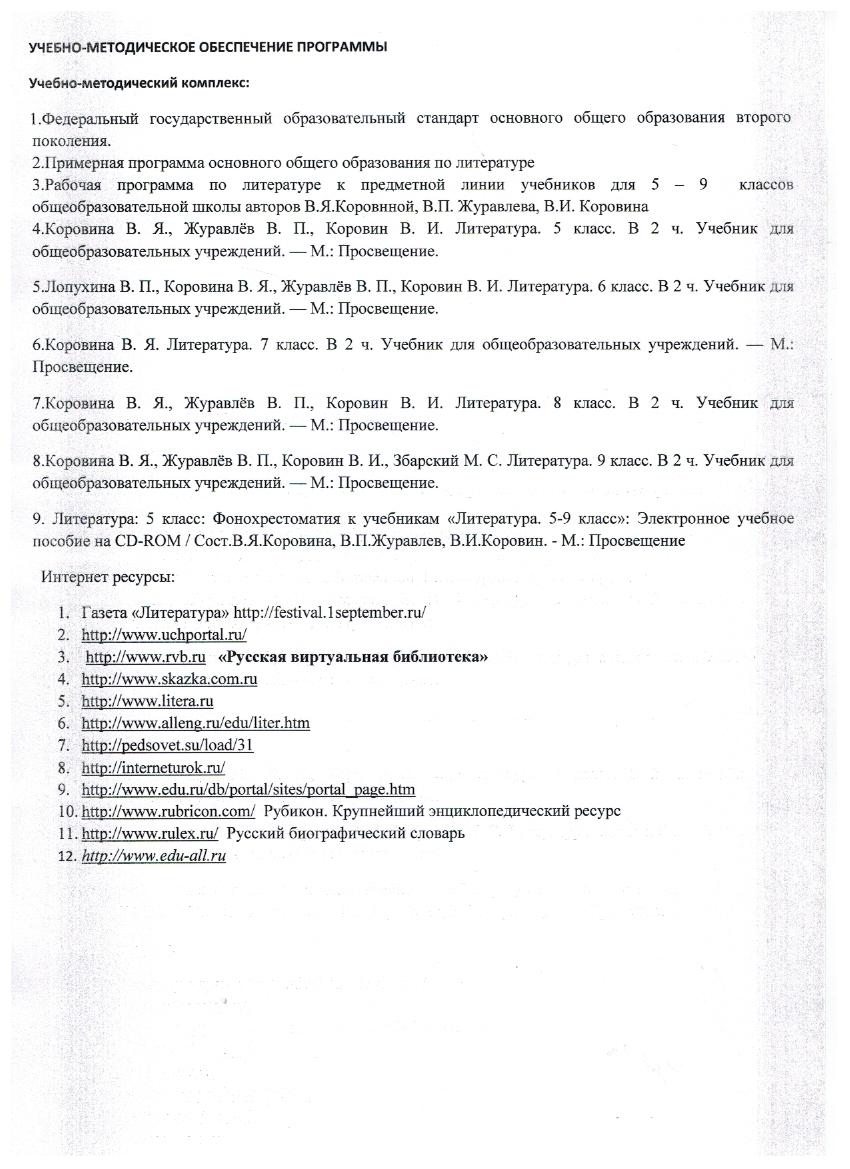 Принята на заседании педагогического совета Протокол №1от 29 августа 2014 годаУтверждаю:Директор МОУ «Беломорская СОШ №3»  Ващенко П.А.                                          .                                                 Приказ № 52 от 29.08.2014 г.    Количество часов по недельном плануКоличество часов по недельном плануНаименование разделов и темКоличество часов на изучение данной темыКонтроль/ проектыОжидаемые результатыУУД             НеделягодНаименование разделов и темКоличество часов на изучение данной темыКонтроль/ проектыОжидаемые результатыУУД             3105Введение2викторинаЗнать что такое художественная и учебная литература, структурные элементы учебной книги; понимать значение книги, ее роль в жизни человека и общества, особенности литературы как учебного предмета и вида искусства; уметь находить необходимый материал для занятия, отвечать на вопросы по прочитанному тексту, составлять его план. Регулятивные: Принимает и сохраняет учебную задачу; планирует (в сотрудничестве с учителем и одноклассниками или самостоятельно) необходимые действия, операции, действует по плану.Коммуникативные: Задает вопросы, слушает и отвечает на вопросы других; формулирует собственные мысли, высказывает и обосновывает свою точку зрения.Познавательные: осознает познавательную задачу, читает и слушает, извлекает нужную информацию, а также самостоятельно находит ее в материалах учебника, рабочих тетрадях.Личностные: Положительно относится к учению, познавательной деятельности; желает приобретать новые знания, умения, совершенствовать имеющиесяРусский фольклор. Сказки. Малые жанры фольклора11Проект «Фольклорный сборник»Сочинение волшебной сказкиТестИметь представление об отличии фольклора и литературы. Знать жанровые особенности, виды сказок, традиционных персонажей волшебных сказок, характерные для сказок обороты речи (постоянные эпитеты, зачины и концовки); малые жанры фольклора: пословицы, поговорки, загадки; понимать особенности народных сказок, особенности сказывания сказок, знать известных русских исполнителей устного народного творчества, язык произведений устного народного творчества, многозначность смысла, понимать, как собирают фольклор. Уметь определять характерные для сказок  обороты, отгадывать загадки, давать определения малым жанрамЛичностные: Испытывает положительное отношение к учению, познавательной деятельности, желание приобретать новые знания, умения, совершенствовать имеющиеся. Осваивает новые виды деятельности, участвует в творческом созидательном процессе; осознает себя, свои трудности и стремится к их преодолению, проявляет способность к самооценке своих действий, поступков.Коммуникативные: Строит небольшие монологические высказывания, осуществляет совместную деятельность в парах и рабочих группах с учетом конкретных учебно-познавательных задач.Познавательные: Осознает познавательную задачу, читает и слушает, извлекает нужную информацию а также самостоятельно находит ее в материалах учебника, рабочих тетрадях. Понимает информацию, представленную в изобразительной, схематичной, модельной форме,  использует знаково-символические средства для решения различных учебных задач. Выполняет учебно-познавательные действия в материализованной и умственной форме; осуществляет для решения учебных задач операции анализа, синтеза, сравнения, классификации, устанавливает причинно-следственные связи, делает обобщения, выводы.Регулятивные: Принимает и сохраняет учебную задачу; планирует (в сотрудничестве с учителем и одноклассниками или самостоятельно) необходимые действия, операции, действует по плану. Адекватно оценивает свои достижения, осознает возникающие трудности, осуществляет поиск причин и пути преодоления.Древнерусская литература2Письменный ответ на вопросЗнать возникновение древнерусской литературы, летопись (начальные представления). Уметь коротко передать содержание статьи учебника, определять черты фольклора в летописи, объяснять жанровые особенности летописиЛичностные: Осознает свои трудности и стремится к их преодолению, проявляет способность к самооценке своих действий, поступков; положительно относится к учению, познавательной деятельности, приобретению новых знаний, умений, совершенствует имеющиеся.Познавательные: Устанавливает причинно-следственные связи, делает обобщения, выводы;  осознает познавательную задачу, читает и слушает, извлекает нужную информацию а также самостоятельно находит ее в материалах учебника, рабочих тетрадях.Коммуникативные: Вступает в учебный диалог с учителем, одноклассниками, участвует в общей беседе, соблюдая правила речевого поведения; задаёт вопросы, слушает и отвечает на вопросы других, формулирует собственные мысли, высказывает свою точку зрения и обосновывает её.Регулятивные: Планирует (в сотрудничестве с учителем и одноклассниками или самостоятельно) необходимые действия, операции, действует по плануМ. В. Ломоносов1ОпросЧтение наизустьПонимать значимость личности М.В. Ломоносова; знать определения теоретико-литературных представлений: (эпос, лирика, драма), литературные жанры; уметь оперировать ими в речи, объяснять смысл прочитанного стихотворения, читать выразительноЛичностные: Проявляет желание осваивать новые виды деятельности, участвует в творческом, созидательном процессе; осознает себя как индивидуальность и одновременно как член общества.Познавательные: Осознает познавательную задачу, читает и слушает, извлекает нужную информацию, а также самостоятельно находит ее в материалах учебника, рабочих тетрадях.Коммуникативные: Строит небольшие монологические высказывания, осуществляет совместную деятельность в парах и рабочих группах с учетом конкретных учебно-познавательных задач.Регулятивные: Планирует (в сотрудничестве с учителем и одноклассниками или самостоятельно) необходимые действия, операции, действует по плану    Роды и жанры литературы1тестЗнать роды и жанры литературы.Личностные: Осваивает новые виды деятельности, участвует в творческом процессе; осознает себя как индивидуальность и одновременно как член общества.Познавательные: Понимает информацию, использует знаково-символические средства для решения различных учебных задачКоммуникативные: Вступает в учебный диалог с учителем, одноклассниками, участвует в общей беседе, соблюдая правила речевого поведения.Регулятивные: Планирует (в сотрудничестве с учителем и одноклассниками или самостоятельно) необходимые действия, операции, действует по плану    Русские басни. Басня и ее родословная. И. А. Крылов5Чтение наизустьЗнать жанровые особенности басни, знать определение понятий «басня», «мораль», «аллегория», «олицетворение», истоки басенного жанра; общую картину жизни И. А. Крылова, основные мотивы его творчества.  Понимать, что высмеивает Крылов в баснях, их общую интонацию, смысл, находить аллегорию, мораль, объяснять их. Уметь оценивать отношение автора к героям, увлекательность и сценичность басенного сюжета, разговорную интонацию, мастерство антитезы и афористичность речи, уметь выразительно читать басни (в том числе и наизусть)Личностные: Демонстрирует желание осваивать новые виды деятельности, участвует в творческом, созидательном процессе; осознает себя как индивидуальность и одновременно как член общества. Смыслообразование-устанавливает связь между целью учебной деятельности и ее мотивом, осуществляет нравственно-этическое оценивание усваиваемого содержания.Познавательные: Понимает информацию, представленную в изобразительной, схематичной, модельной форме, использует знаково-символические средства для решения различных учебных задач. Осознает познавательную задачу, читает и слушает, извлекает нужную информацию, а также самостоятельно находит ее в материалах учебника, рабочих тетрадях.Коммуникативные: Строит небольшие монологические высказывания, осуществляет совместную деятельность в парах и рабочих группах с учетом конкретных учебно-познавательных задач.Регулятивные: Принимает и сохраняет учебную задачу; планирует (в сотрудничестве с учителем и одноклассниками или самостоятельно) необходимые действия, операции, действует по плану. Принимает и сохраняет учебную задачу; планирует необходимые действия, операции, действует по плану.В. А. Жуковский«Кубок», «Спящая царевна»4Выразительное чтение отрывкаТестЗнать сведения о поэте, история создания баллады, определение понятия «баллада», жанровые особенности; понимать отличие сказки литературной от народной,  поступки героев, определять реальные события и фантастические, отношение автора к героям, уметь сопоставлять литературную и фольклорную сказки, выявлять общее и отличительное, выразительно читать( в том числе наизусть)Личностные: Положительно относится к учению, познавательной деятельности, приобретению новых знаний, умений, совершенствует имеющиесяПознавательные: Выполняет учебно-познавательные действия; осуществляет для решения учебных задач операции анализа, синтеза, сравнения, устанавливает причинно-следственные связи, делает обобщения.Коммуникативные: Строит небольшие монологические высказывания, осуществляет совместную деятельность в парах и рабочих группах с учетом конкретных учебно-познавательных задач. Строит небольшие монологические высказывания, осуществляет совместную деятельность в парах и рабочих группах с учетом конкретных учебно-познавательных задач.Регулятивные: Принимает и сохраняет учебную задачу; планирует (в сотрудничестве с учителем и одноклассниками или самостоятельно) необходимые действия, операции, действует по плану. Адекватно оценивает свои достижения, осознает возникающие трудности, осуществляет поиск причин и пути преодоления.А. С. Пушкин «Сказка о мертвой царевне», «У лукоморья дуб зеленый», «Няне»4Выразительное чтение наизустьЗнать историю рождения сюжета, особенности стихотворной сказки. Понимать систему образов, основные мотивы. Уметь отбирать материал для характеристики героев, сопоставление сказки со сказкой Жуковского «Спящая красавица», уметь выразительно читать (в том числе наизусть)Личностные: Осваивает новые виды деятельности, участвует в творческом созидательном процессе; осознает себя как индивидуальность и одновременно как член обществаПознавательные: Осознает познавательную задачу, читает и слушает, извлекает нужную информацию а также самостоятельно находит ее в материалах учебника, рабочих тетрадях. Понимает информацию, представленную в изобразительной, схематичной, модельной форме, использует знаково-символические средства для решения различных учебных задачКоммуникативные: Строит небольшие монологические высказывания, осуществляет совместную деятельность в парах и рабочих группах с учетом конкретных учебно-познавательных задач. Вступает в учебный диалог с учителем, одноклассниками, участвует в общей беседе, соблюдая правила речевого поведенияРегулятивные: Принимает и сохраняет учебную задачу; планирует (в сотрудничестве с учителем и одноклассниками или самостоятельно) необходимые действия, операции, действует по планСтихотворная и прозаическая речь. Ритм, рифма, строфа1Сочинение стихотворения на заданную рифмуЗнать определение понятий ритм, рифма(перекрестная, парная, опоясывающая), строфаПонимать отличие речи прозаической и стихотворной, аргументировать свой ответ конкретными примерами из изученных произведений, объяснять ритмическую и смысловую роль рифмы в стихотворном произведении. Уметь, используя текст прозаической сказки и сказки А. С. Пушкина, показать разницу между прозаической и стихотворной речьюЛичностные: Осваивает новые виды деятельности, участвует в творческом процессе; осознает себя как индивидуальность и одновременно как член общества.Познавательные: Понимает информацию, использует знаково-символические средства для решения различных учебных задачКоммуникативные: Вступает в учебный диалог с учителем, одноклассниками, участвует в общей беседе, соблюдая правила речевого поведения.Регулятивные: Планирует (в сотрудничестве с учителем и одноклассниками или самостоятельно) необходимые действия, операции, действует по плану    А. Погорельский «Черная курица, или Подземные жители» 2Письменный ответ на вопросЗнать сказочно-условное, фантастическое и достоверно-реальное в литературной сказке. Уметь: строить развернутые высказывания; прослеживать изменения в характере героя; выяснять значение незнакомых словЛичностные: Осознает свои трудности и стремится к их преодолению, проявляет способность к самооценке своих действий, поступковПознавательные: Выполняет учебно-познавательные; осуществляет операции анализа, синтеза, сравнения, классификации, устанавливает причинно-следственные связи, делает выводы.Коммуникативные: Строит небольшие высказывания, осуществляет совместную деятельность в парах и рабочих группах с учетом конкретных учебно-познавательных задач.Регулятивные: Принимает и сохраняет учебную задачу; планирует (в сотрудничестве с учителем и одноклассниками или самостоятельно) необходимые операции, действует по плануВ.М.Гаршин «Attalea princeps»2ПересказтестЗнать факты жизни писателя, сюжет произведения. Уметь выделять смысловые части художественного текста, составлять план, пересказывать по плану, уметь строить монологическое высказывание, характеризовать героев и их поступкиЛичностные: Осознает свои трудности и стремится к их преодолению, проявляет способность к самооценке своих действий, поступковПознавательные: Выполняет учебно-познавательные; осуществляет операции анализа, синтеза, сравнения, классификации, устанавливает причинно-следственные связи, делает выводы.Коммуникативные: Строит небольшие высказывания, осуществляет совместную деятельность в парах и рабочих группах с учетом конкретных учебно-познавательных задач.Регулятивные: Принимает и сохраняет учебную задачу; планирует (в сотрудничестве с учителем и одноклассниками или самостоятельно) необходимые операции, действует по плануМ. Ю. Лермонтов «Бородино»3Выразительное чтение наизустьЗнать: отдельные факты биографии поэта, историческую основу стихотворения. Понимать: героическую направленность стихотворения, отношение автора к родине. Уметь: передать сюжет стихотворения, выразительно читать стихотворение (в том числе наизусть)Личностные: Осознает свои трудности и стремится к их преодолению, проявляет способность к самооценке своих действий, поступков.Познавательные: Выполняет учебно-познавательные действия; осуществляет операции анализа, синтеза, сравнения, классификации, устанавливает причинно-следственные связиКоммуникативные: Строит небольшие монологические высказывания, осуществляет совместную деятельность в парах и рабочих группах с учетом конкретных учебно-познавательных задач.Регулятивные: Адекватно оценивает свои достижения, осознает возникающие трудности, осуществляет поиск причин и пути преодоления.Н. В. Гоголь 4Знать факты жизни писателя, история создания сборника «Вечера на хуторе близ Диканьки», сюжет повести «Заколдованное место», определение теоретических понятий: юмор. Фантастика. Уметь выделять смысловые части художественного текста, составлять план, пересказывать по плану, характеризовать речь рассказчика, уметь строить монологическое высказывание.Личностные: Положительно относится к учению, познавательной деятельности; желает приобретать новые знания, умения, совершенствовать имеющиеся.Познавательные: понимает информацию, представленную в изобразительной, схематичной, модельной форме, использует знаково-символические средства для решения различных учебных задач. Выполняет учебно-познавательные действия;  устанавливает причинно-следственные связи. Осознает познавательную задачу, читает и слушает, извлекает нужную информацию а также самостоятельно находит ее в материалах учебникаКоммуникативные: Строит небольшие монологические высказывания, осуществляет совместную деятельность в парах и рабочих группах с учетом конкретных учебно-познавательных задач. Задает вопросы, слушает и отвечает на вопросы других; формулирует собственные мысли, обосновывает свою точку зрения.Регулятивные: Принимает и сохраняет учебную задачу; планирует необходимые операции, действует по плануН. А. Некрасов4Выразительное чтение наизустьЗнать биографические сведения о поэте. Уметь охарактеризовать особенности поэтики Некрасова, определять роль эпитетов, сопоставлять стихотворение «На Волге» с картиной И. Е. Репина «Бурлаки на Волге».Личностные: Проявляет положительное отношение познавательной деятельности; желает приобретать новые знания, уменияПознавательные: Осознает познавательную задачу, читает и слушает, извлекает нужную информацию а также самостоятельно находит ее в материалах учебникаКоммуникативные: Строит монологические высказывания, осуществляет совместную деятельность в парах и рабочих группах с учетом конкретных задач.Регулятивные: Принимает и сохраняет учебную задачу; планирует необходимые операции, действует по плануИ. С. Тургенев5ПересказСочинениеЗнать биографические сведения о писателе, историю создания «Муму», сюжет рассказа, понимать духовные и нравственные качества Герасима. Понимать значения  «крепостное право», «крепостничество». Уметь соотносить описание быта и нравов крепостнической России в рассказе со знаниями об этом периоде из истории, сопоставлять описание жизни крепостных в рассказе с изображением на полотнах художников; уметь сопоставлять главного героя с его окружением, давать характеристику героя по его поступкам, поведению, использовать цитаты из текста в связном ответе, составлять план характеристики герояУметь  составлять план сочинения; подбирать материалы к сочинению (герои, события, эпизоды)Личностные: Формирование уважительного отношения к иному мнению; развитие мышления,  внимания, фонематического слуха; развитие самостоятельности и личной ответственности за результатыПознавательные: Формировать умения осознавать значимость чтения для дальнейшего обучения, понимать цель чтения; излагать содержание прочитанного текста  сжато, выборочно. Выполняет учебно-познавательные действия; осуществляет операции анализа, синтеза, сравнения, классификации, делает обобщения, выводы.Коммуникативные: Формировать умение аргументировать своё  предложение, убеждать и уступать; формировать умение договариваться, находить общее решение; владеть монологической и диалогической. Строит небольшие монологические высказывания, осуществляет совместную деятельность в парах и рабочих группах с учетом конкретных учебно-познавательных задач.Регулятивные: Самостоятельно формулировать тему и цели урока; иметь способность к целеполаганию. Адекватно оценивает свои достижения, осознает возникающие трудности, осуществляет поиск причин и пути преодоления.А. А. Фет «Весенний дождь»2Выразительное чтение наизустьЗнать биографические сведения об авторе. Уметь определять, какие художественные приемы использует автор для описания природы, анализировать лирическое произведение, выразительно читать, выразительно читать стихотворениеЛичностные: Осознают значимость чтения; проявляют эмоциональную отзывчивость; формируют представления о благотворном влиянии природы на душу человекаПознавательные: Выделяют  главное в сообщении учащихся и учителя; самостоятельно находят и создают способы решения проблем творческого характера.Коммуникативные: Формулируют собственное мнение и позицию, участвуют в коллективном обсуждении, продуктивно взаимодействуют со сверстникамиРегулятивные: Принимать и сохранять учебную задачу; планировать свое действие; оценивать правильность выполнения действия.Л. Н. Толстой4ПересказСравнительная характеристика героевСочинениеЗнать биографические сведения об авторе, историю создания рассказа «Кавказский пленник»; определения понятий: рассказ-быль, сюжет, фабула, литературный герой. Уметь оперировать понятиями при анализе произведения, давать характеристику героя, определять отношения автора к героям, составлять рассказ от лица героя.Личностные: Положительно относится к учению, познавательной деятельности; желает приобретать новые знания, умения, совершенствовать имеющиеся.Познавательные: Понимает информацию, представленную в изобразительной, схематичной, модельной форме, использует знаково-символические средства для решения различных учебных задачКоммуникативные: Строит небольшие монологические высказывания, осуществляет совместную деятельность в парах и рабочих группах с учетом конкретных учебно-познавательных задач.Регулятивные: Строит рассуждения; принимает и сохраняет учебную задачу; планирует действия согласно поставленной задачеА. П. Чехов1Знать автора и биографические сведения об авторе. Уметь определять такие приемы юмористической и сатирической оценки героев в рассказах Чехова, как говорящие имена и фамилии, грустный взгляд сквозь веселый смех, выразительность, яркость художественной детали, контрастность образов, динамичность повествования.Личностные: Осознаёт значимость чтения; проявляет эмоциональную отзывчивость на прочитанноеПознавательные: Воспринимает и анализирует сообщения и важнейшие их компоненты – тексты; собирает информацию.Коммуникативные: Формулирует собственное мнение и позицию, предлагает помощь и сотрудничество. Задает вопросы, слушает и отвечает на вопросы других; формулирует собственные мысли, высказывает и обосновывает свою точку зрения.Регулятивные: Адекватно оценивает свои достижения, осознает возникающие трудности, осуществляет поиск причин и пути преодоленияПоэты о родной природе2(1 Р.р)Выразительное чтение наизустьУметь определять, какие художественные приемы использует автор для описания природы, анализировать лирическое произведение, выразительно читать, выразительно читать стихотворениеЛичностные: Осознает свои трудности и стремится к их преодолению, проявляет способность к самооценке своих действий, поступков.Познавательные: Выполняет учебно-познавательные действия; осуществляет операции анализа, синтеза, сравнения, классификации, делает обобщения, выводы.Коммуникативные: Строит монологические высказывания, осуществляет совместную деятельность в парах и рабочих группах с учетом конкретных задач.Регулятивные: Адекватно оценивает свои достижения, осознает возникающие трудности, осуществляет поиск причин и пути преодоленияИ. А. Бунин «Косцы»1Знать факты жизни писателя. Понимать авторское отношение к описываемым событиям.Личностные: Развивает навыки сотрудничества в разных ситуациях, находит выходы из спорных ситуацийПознавательные: Осознанно и произвольно строит сообщения в устной и письменной форме, в том числе творческогоРегулятивные: Принимает и сохраняет учебную зада-чу; планирует необходимые операции, действует по плануВ. Г. Короленко «В дурном обществе»4СочинениеЗнать факты жизни писателя, сюжет повести, определение понятия «композиция». Уметь объяснять роль пейзажа, портрета, сравнения, объяснить роль противопоставления образов в повести, характеризовать литературного героя на основании его поступковЛичностные: Осознает свои трудности и стремится к их преодолению, проявляет способность к самооценке своих действий, поступков.Познавательные: Выполняет учебно-познавательные действия; осуществляет операции анализа, синтеза, сравнения, классификации Регулятивные: Строит небольшие высказывания, осуществляет совместную деятельность в парах и рабочих группах. Задает вопросы, слушает и отвечает на вопросы других; формулирует собственные мысли, высказывает и обосновывает свою точку зрения. Коммуникативные: Адекватно оценивает свои достижения, осознает возникающие трудности, осуществляет поиск причин и пути преодоленияС. Есенин Стихотворения2Выразительное чтение наизустьЗнать факты жизни и творчества поэта. Уметь выразительно читать стихотворение, находить выразительные средства языкаПознавательные: Осознанно и произвольно строит сообщения в устной и письменной форме, в том числе творческого и исследовательского характера.Коммуникативные: Задает вопросы, слушает и отвечает на вопросы других; формулирует собственные мысли, высказывает и обосновывает свою точку зрения.Регулятивные: Уметь определять и формулировать цель на уроке;  строить устные и письменные высказывания;участвовать в диалоге по прочитанному произведению, понимать чужую точку зрения и аргументировано отстаивать свою.А. И. Куприн 3Знать факты жизни и творчества писателя, особенности повествовательной манеры Уметь: воспринимать и анализировать текст, формулировать идею, давать характеристику герою.Личностные: Развивает навыки сотрудничества в разных ситуациях, находит выходы из спорных ситуацийПознавательные: Осознанно и произвольно строит сообщения в устной и письменной форме, в том числе творческогоРегулятивные: Принимает и сохраняет учебную задачу; планирует необходимые операции, действует по плануП.П. Бажов «Медной горы хозяйка»2Проект «Словарь П.П.Бажова»Знать факты жизни и творчества писателя, сказ как жанр литературы, сказ и сказка (общее и различное), реальность и фантастика в сказе. Личностные: Осуществляют самоконтроль и самопроверкуПознавательные: Выбирать действия в соответствии с поставленной задачей и условиями её реализацииРегулятивные: Принимает и сохраняет учебную цель и задачуКоммуникативные: Организовывать и осуществлять сотрудничество и кооперацию с учителем и сверстникамиК. Г. Паустовский «Теплый хлеб», «Заячьи лапы»2Выборочный пересказЗнать факты жизни и творчества писателя, доброта и сострадание, реальное и фантастическое в сказках Паустовского.Личностные: Формирует нравственно-эстетические представления Понимает  чувства других людей и сопереживает им.Познавательные: Использует знаково-символические средства. Контролирует и оценивает процесс и результат деятельности.Регулятивные: Формулирует собственное мнение и позицию; задаёт вопросы, сотрудничает, работая в паре.Регулятивные: Принимает и сохраняет учебную цель и задачу. Контролирует и оценивает свои действияЕ.Носов «Трудный хлеб»1Знать факты жизни и творчества писателя, особенности повествовательной манерыЛичностные: Развивает навыки сотрудничества в разных ситуациях, находит выходы из спорных ситуацийПознавательные: Осознанно и произвольно строит сообщения в устной и письменной форме, в том числе творческогоРегулятивные: Принимает и сохраняет учебную задачу; планирует необходимые операции, действует по плануС. Я. Маршак «Двенадцать месяцев»2Чтение по ролямЗнать факты жизни и творчества писателя, драма как род литературы, пьеса-сказкаУметь: видеть связь пьесы-сказки с фольклоромЛичностные: Формирует нравственно-эстетические представления Понимает  чувства других людей и сопереживает им.Познавательные: Использует знаково-символические средства. Контролирует и оценивает процесс и результат деятельности.Коммуникативные: Формулирует собственное мнение и позицию; задаёт вопросы, сотрудничает, работая в паре.Регулятивные: Принимает и сохраняет учебную цель и задачу. Контролирует и оценивает свои действияА. П. Платонов «Никита»2ПересказЗнать факты жизни и творчества писателя, фантастика в литературном произведении (развитие представлений)Уметь: соотносить реальное и фантастическое в произведении; выделять эпизоды рассказа; выразительно читать фрагменты; оценивать актерское чтениеЛичностные: Самоопределение, нравственно-этическая ориентация, способность к самооценке своих поступков, действийПознавательные: Поиск и выделение необходимой информации, осознанное и произвольное построение  речевого высказывания в устной форме, свободная ориентация и восприятие текста художественного произведения,Коммуникативные: Планирование  учебного сотрудничества с учителем и сверстниками, соблюдение правил речевого поведения, умение высказывать и обосновывать  свою точку зренияРегулятивные: Целеполагание, планирование, саморегуляция, выделение и осознание обучающимися того, что уже усвоено и что еще нужно усвоитьВ. П. Астафьев «Васюткино озеро»3(1 Р.р.)СочинениеПроект «Путь Васютки», «Памятка туристов», «Мир тайги»Знать автора, факты его жизни, судьбу рассказа «Васюткино озеро», его содержание, сюжет, героев; уметь охарактеризовать чувства и поведение мальчика, его состояние, используя авторскую лексику; понимать смысл заглавия, значение картин природыЛичностные: Осваивает новые виды деятельности, участвует в творческом созидательном процессе, осознаёт себя как индивидуальность и как член общества.Познавательные: Выполняет учебно-познавательные действия в материализованной и умственной форме; устанавливает причинно-следственные связи, делает обобщения.Коммуникативные: Задает вопросы, слушает и отвечает на вопросы других; формулирует собственные мысли, высказывает и обосновывает свою точку зренияРегулятивные: Адекватно оценивает свои достижения, осознает возникающие трудности, осуществляет поиск причин и пути преодоления.Поэты о Великой Отечественной войне3Выразительное чтение наизустьПроект «Моё любимое стихотворение»Знать авторов стихотворений; уметь выразительно читать стихотворения, Поэтическая летопись Великой Отечественной войны. А. Т. Твардовский. «Рассказ танкиста». Подвиг бойцов крепости-героя Бреста. К. М. Симонов. «Майор привез мальчишку на лафете...».Личностные: Осознает свои трудности и стремится к их преодолению, проявляет способность к самооценке своих действий, поступков.Познавательные: Выполняет учебно-познавательные действия в материализованной и умственной форме; осуществляет для решения учебных задач операции анализа, синтеза, сравнения, классификации, устанавливает причинно-следственные связи, делает обобщения, выводы.Коммуникативные: Задает вопросы, слушает и отвечает на вопросы других; формулирует собственные мысли, высказывает и обосновывает свою точку зренияРегулятивные: Адекватно оценивает свои достижения, осознает возникающие трудности, осуществляет поиск причин и пути преодоленияПоэты XX в. о родной природе3Проект «Электронный альбом «Русские поэты XX в. о Родине и родной природе» в иллюстрациях»Знать авторов стихотворений; уметь выразительно читать стихотворения,, зрительно представлять картины, которые воссоздают поэты, находить художественные средства, помогающие авторам передать свое настроение, уметь определить их рольЛичностные: Осознает свои трудности и стремится к их преодолению, проявляет способность к самооценке своих действий, поступковПознавательные: Выполняет учебно-познавательные действия; осуществляет операции анализа, синтеза, сравнения, классификации, делает обобщения, выводы.Коммуникативные: Строит небольшие монологические высказывания, осуществляет совместную деятельность в парах и рабочих группах с учетом конкретных учебно-познавательных задач.Регулятивные: Адекватно оценивает свои достижения, осознает возникающие трудности, осуществляет поиск причин и пути преодоления.Саша Черный1Знать факты жизни и творчества автора. Рассказы «Кавказский пленник», «Игорь-Робинзон». Юмор в произведениях писателя. Уметь: сопоставлять литературные произведения друг с другом; характеризовать героев и их поступки; находить в тексте изобразительно-выразительные средстваЛичностные: Осознает свои трудности и стремится к их преодолению, проявляет способность к самооценке своих действий, поступковПознавательные: Выполняет учебно-познавательные действия; осуществляет операции анализа, синтеза, сравнения, классификации, делает обобщения, выводы.Коммуникативные: Строит небольшие монологические высказывания, осуществляет совместную деятельность в парах и рабочих группах с учетом конкретных учебно-познавательных задач.Регулятивные: Адекватно оценивает свои достижения, осознает возникающие трудности, осуществляет поиск причин и пути преодоления.Стихотворения-песни, песни-шутки, песни- фантазии1Знать определения жанра песни.Уметь выявлять черты жанра. Уметь выразительно читать текст.Коммуникативные: Вступает в учебный диалог с учителем, одноклассниками, участвует в общей беседе, соблюдает правила речевого поведенияРегулятивные: Принимает и сохраняет учебную задачу; планирует необходимые операции, действует по плануЛ.Стивенсон. Баллада «Вересковый мед»2Выразительное чтение наизустьЗнать факты жизни и творчества писателя, баллада (развитие представлений)Личностные: Осваивает новые виды деятельности, участвует в творческом созидательном процессе, осознаёт себя как индивидуальность и как член обществаПознавательные: Понимает информацию, представленную в изобразительной, схематичной, модельной форме, использует знаково-символические средства для решения различных учебных задачКоммуникативные: Вступает в учебный диалог с учителем, одноклассниками, участвует в общей беседе, соблюдает правила речевого поведенияРегулятивные: Принимает и сохраняет учебную задачу; планирует необходимые операции, действует по плануД.Дефо Внекл. Чтение «Робинзон Крузо»1Знать: сведения о жизни и творчестве Д. Дефо (кратко); сюжет и содержание романа «Робинзон Крузо».Уметь: выразительно пересказывать текст; характеризовать героя и его поступки; прослеживать изменения в поведении и характере героя; сопоставлять литературные произведения друг с другом (Д. Дефо «Робинзон Крузо», В.П. Астафьев «Васюткино озеро», С. Черный «Игорь-Робинзон»; оценивать актерское чтениеЛичностные: Осваивает новые виды деятельности, участвует в творческом созидательном процессе, осознаёт себя как индивидуальность и как член обществаПознавательные: Понимает информацию, представленную в изобразительной, схематичной, модельной форме, использует знаково-символические средства для решения различных учебных задачКоммуникативные: Вступает в учебный диалог с учителем, одноклассниками, участвует в общей беседе, соблюдает правила речевого поведенияРегулятивные: Принимает и сохраняет учебную задачу; планирует необходимые операции, действует по плануХ. К. Андерсен2Знать автора, факты его биографии, сюжет романа; уметь воспроизводить все приключения и события в жизни Робинзона; понимать авторское отношение к изображаемому, глубокое уважение к человеческому труду, изображение труда как основы жизниЛичностные: Осваивает новые виды деятельности, участвует в творческом созидательном процессе, осознаёт себя как индивидуальность и как член обществаПознавательные: Понимает информацию, представленную в изобразительной, схематичной, модельной форме, использует знаково-символические средства для решения различных учебных задачКоммуникативные: Вступает в учебный диалог с учителем, одноклассниками, участвует в общей беседе, соблюдает правила речевого поведенияРегулятивные: Принимает и сохраняет учебную задачу; планирует необходимые операции, действует по плануЖ.Санд  «О чем говорят цветы»1Знать: Биографические сведения об авторе произведения. Сюжет произведения, особенности авторской манеры.Личностные: Самоопределение, нравственно-этическая ориентация, способность к самооценке своих поступков, действийПознавательные: Поиск и выделение необходимой информации, осознанное и произвольное построение  речевого высказывания в устной формеКоммуникативные: Планирование  учебного сотрудничества с учителем и сверстниками, соблюдение правил речевого поведения, умение высказывать и обосновывать  свою точку зренияРегулятивные: Целеполагание, планирование, саморегуляцияО.Уальд «Мальчик-звезда»1Знать: Биографические сведения об авторе произведения. Сюжет произведения, особенности авторской манеры.Личностные: Самоопределение, нравственно-этическая ориентация, способность к самооценке своих поступков, действийПознавательные: Поиск и выделение необходимой информации, осознанное и произвольное построение  речевого высказывания в устной форме, свободная ориентация и восприятие текста художественного произведения,Коммуникативные: Планирование  учебного сотрудничества с учителем и сверстниками, соблюдение правил речевого поведения, умение высказывать и обосновывать  свою точку зренияРегулятивные: Адекватно оценивает свои достижения, осознает возникающие трудности, осуществляет поиск причин и пути преодоления М. Твен «Приключения Тома Сойера»2Знать автора, факты его биографии, сюжет романа; понимать время и место действия, уметь пересказывать текст, составлять рассказ о Томе (кто он такой, где живет, кто его семья, каковы его заботы, переживания), оценивать его поступки; уметь сопоставлять текст с иллюстрацией художникаПознавательные: Выполняет учебно-познавательные действия; осуществляет операции анализа, синтеза, сравнения, классификации, делает обобщения, выводы.Регулятивные: Строит небольшие монологические высказывания, осуществляет совместную деятельность в парах и рабочих группах с учетом конкретных учебно-познавательных задач.Коммуникативные: Планирование  учебного сотрудничества с учителем и сверстниками, соблюдение правил речевого поведения, умение высказывать и обосновывать  свою точку зренияД.Лондон «Сказание о Кише»2Знать автора, факты его биографии.  «Сказание о Кише». Изображение жизни северного народа. Тема взросления подростка, вынужденного добывать пищу, заботиться о роде. Смелость, мужество, изобретательность, смекалка Киша. Чувство собственного достоинства Уметь: выразительно пересказывать текст; характеризовать героя и его поступки; находить в тексте изобразительно-выразительные средства и определять их роль; составлять цитатный план рассказа; сопоставлять героев разных литературных произведений Личностные: Самоопределение, нравственно-этическая ориентация, способность к самооценке своих поступков, действийПознавательные: Поиск и выделение необходимой информации, осознанное и произвольное построение  речевого высказывания в устной форме, свободная ориентация и восприятие текста художественного произведения,Коммуникативные: Планирование  учебного сотрудничества с учителем и сверстниками, соблюдение правил речевого поведения, умение высказывать и обосновывать  свою точку зренияРегулятивные: Адекватно оценивает свои достижения, осознает возникающие трудности, осуществляет поиск причин и пути преодоленияЛитература Карелии 3Знать: развитие литературы в Карелии.Знать авторов, их произведения.Познавательные: Выполняет учебно-познавательные действия в материализованной и умственной форме; осуществляет для решения учебных задач операции анализа, синтеза, сравнения, классификации, устанавливает причинно-следственные связи, делает обобщения, выводы.Коммуникативные: Планирование  учебного сотрудничества с учителем и сверстниками, соблюдение правил речевого поведения, умение высказывать и обосновывать  свою точку зренияРегулятивные: Адекватно оценивает свои достижения, осознает возникающие трудности, осуществляет поиск причин и пути преодоленияЗаключительный урок. Чтение на лето.1Групповые проектыЗнать: содержание и героев прочитанных произведений.Уметь: пересказывать прочитанные произведения и их отдельные эпизоды; анализировать поэтические и прозаические тексты; характеризовать героев; аргументировать свою точку зренияЛичностные: Положительно относится к учению, познавательной деятельности, желает приобретать новые знания, умения, совершенствует имеющиесяПознавательные: Осознаёт познавательную задачу; Читает и слушает, извлекает нужную информацию, а также самостоятельно находит её в материалах учебников, Коммуникативные: Строит небольшие монологические высказывания, осуществляет совместную деятельность в парах и рабочих группахИтого: 105разделВиды деятельностиВведение (2 ч.)Выразительное чтение, выражение личного отношения к прочитанному. Устный или письменный ответ на вопрос.Устное народное творчество (11 ч).Выразительное чтение малых фольклорных жанров и их истолкование.Выразительное чтение сказок (в том числе по ролям).Выражение личного отношения к прочитанному в процессе чтения (эмоциональная окраска, интонирование, ритм чтения).Устное рецензирование выразительного чтения одноклассников, чтения актёров.Поиск незнакомых слов и определение их значения с помощью словарей и справочной литературы.Различные виды пересказов.Устные и письменные ответы на вопросы.Участие в коллективном диалоге.Различение видов сказок.Сопоставление вариантов сказок.Устные рассказы о собирателях фольклора и о жанровых особенностях сказок. Работа над индивидуальным проектом «Фольклорный сборник»   Из древнерусской литературы (2 ч).«Повесть временных лет»:«Подвиг отрока киевлянина и хитрость воеводы Претича».Выразительное чтение древнерусских текстов в современном переводе.Устное рецензирование выразительного чтения одноклассников, чтения актёров.Поиск незнакомых слов и определение их значения с помощью словарей и справочной литературы.Пересказ сюжетов древнерусских летописей. Устные и письменные ответы на вопросы. Участие в коллективном диалоге. Нравственная оценка поступков героев летописей. Обсуждение произведений изобразительного искусства на древнерусские сюжеты.Характеристика героев древнерусской литературыИз литературы XVIII века (2).М. В. Ломоносов — учёный, поэт, художник, гражданин. «Случились вместе два астронома в пиру...».Пересказ фрагментов публицистического и научно- популярного текстов.Выразительное чтение стихотворения.Поиск незнакомых слов и определение их значения с помощью словарей и справочной литературы.Устные ответы на вопросы.Участие в коллективном диалоге.Поиск в стихотворении юмористических элементов.Понятие о юморе.Понятие о родах литературы (эпосе, лирике, драме) и начальные представления о её жанрах.Из литературы XIX века Выразительное чтение басен (в том числе по ролям и наизусть) и басен собственного сочинения.Устное рецензирование выразительного чтения одноклассников, чтения актёров.Устные или письменные ответы на вопросы (в том числе с использованием цитирования).Участие в коллективном диалоге.Составление вопросов к басням.Составление характеристик героев басен.Анализ различных форм выражения авторской позиции.Работа со словарём литературоведческих терминов.Литература ХХ векаУстный рассказ об авторе.Восприятие и выразительное чтение сказки, баллады, стихотворения (в том числе наизусть).Устное рецензирование выразительного чтения одноклассников, чтения актёров. Устные ответы на вопросы (с использованием цитирования). Участие в коллективном диалоге.Составление плана произведения (в том числе цитатного).Составление характеристик героев и их нравственная оценка.Работа со словарём литературоведческих терминов Поиск незнакомых слов и определение их значения.Пересказы фрагментов текста.Выделение этапов развития сюжета.Составление вопросов к тексту произведения.Устные и письменные ответы на вопросы (с использованием цитирования).Составление плана характеристики героев (в том числе сравнительной).Составление устных и письменных характеристик героев.Нравственная оценка героев произведенияУстное иллюстрирование событий и героев произведения.Обсуждение произведений изобразительного искусства, книжной графики.Создание и защита индивидуальных проектов.Зарубежная литератураУстный рассказ о писателе.Восприятие и выразительное чтение рассказа, пересказ его фрагментов. Устные ответы на вопросы (с использованием цитирования).Участие в коллективном диалоге.Составление плана и письменная характеристика героя (с использованием цитирования).Нравственная оценка героя рассказа.Анализ различных форм выражения авторской позиции.Устное иллюстрирование.Обсуждение произведений книжной графики к произведению.Презентация и защита своих иллюстраций.Составление плана (в том числе цитатного) самостоятельного письменного высказывания.Подбор цитат из текста по заданной теме.Составление письменного ответа на проблемный вопросТЕМАТИЧЕСКОЕ ПЛАНИРОВАНИЕ 6 класс 105 часовТЕМАТИЧЕСКОЕ ПЛАНИРОВАНИЕ 6 класс 105 часовТЕМАТИЧЕСКОЕ ПЛАНИРОВАНИЕ 6 класс 105 часовТЕМАТИЧЕСКОЕ ПЛАНИРОВАНИЕ 6 класс 105 часовТЕМАТИЧЕСКОЕ ПЛАНИРОВАНИЕ 6 класс 105 часовТЕМАТИЧЕСКОЕ ПЛАНИРОВАНИЕ 6 класс 105 часовТЕМАТИЧЕСКОЕ ПЛАНИРОВАНИЕ 6 класс 105 часовТЕМАТИЧЕСКОЕ ПЛАНИРОВАНИЕ 6 класс 105 часовТЕМАТИЧЕСКОЕ ПЛАНИРОВАНИЕ 6 класс 105 часовТЕМАТИЧЕСКОЕ ПЛАНИРОВАНИЕ 6 класс 105 часовТЕМАТИЧЕСКОЕ ПЛАНИРОВАНИЕ 6 класс 105 часов№№Тема урокапредметныеМетапредметныеМетапредметныеМетапредметныеМетапредметныеМетапредметныеМетапредметныеМетапредметные№№Тема урокапредметныеПознавательные Познавательные Познавательные Регулятивные Коммуникативные Коммуникативные Личностные 11Художественное произведение. Содержание и форма. Научиться пользоваться учебником, определять композиционно-сюжетные особенности произведенияУметь искать и выделять необходимую информацию из учебника, определять понятия, создавать обобщенияУметь искать и выделять необходимую информацию из учебника, определять понятия, создавать обобщенияУметь искать и выделять необходимую информацию из учебника, определять понятия, создавать обобщенияВыбирать действия в соответствии с поставленной задачейУметь ставить вопросы и обращаться за помощью к учебной литературеУметь ставить вопросы и обращаться за помощью к учебной литературеФормирование «стартовой» мотивации к обучению2,32,3Обрядовый фольклор. Календарно-обрядовые песни.Научиться различать произведения жанров фольклора, использовать их в устной и письменной формеУметь осмысленно читать и объяснять значение прочитанного, выбирать текст для чтения в зависимости от поставленной цели, определять понятияУметь осмысленно читать и объяснять значение прочитанного, выбирать текст для чтения в зависимости от поставленной цели, определять понятияУметь осмысленно читать и объяснять значение прочитанного, выбирать текст для чтения в зависимости от поставленной цели, определять понятияВыполнять учебные действия в громко речевой и умственной формах, использовать речь для регуляции своих действий, устанавливать причинно-следственные связиСтроить монологические высказывания, овладеть умением диалогической речиСтроить монологические высказывания, овладеть умением диалогической речиФормирование целостного, социально ориентированного взгляда на мир в единстве и разнообразии природы, народов, культур и религий 4 4Пословицы,  поговорки как малый жанр фольклора. Научиться толковать прямой и переносный смысл пословиц, поговорокУметь устанавливать аналогии, ориентироваться в разнообразии способов решения задачУметь устанавливать аналогии, ориентироваться в разнообразии способов решения задачУметь устанавливать аналогии, ориентироваться в разнообразии способов решения задачФормулировать и удерживать учебную задачу, планировать и регулировать свою деятельностьУметь формулировать собственное мнение и свою позицию; осознанно использовать речевые средства в соответствии с задачей коммуникации, для выражения своих чувств и мыслей, потребностей, владение устной и письменной речью.Уметь формулировать собственное мнение и свою позицию; осознанно использовать речевые средства в соответствии с задачей коммуникации, для выражения своих чувств и мыслей, потребностей, владение устной и письменной речью.Формирование мотивации к индивидуальной и коллективной творческой деятельности. 55Загадкикак малый жанр фольклора. Афористичность загадок.Научиться составлять план устного высказыванияУметь устанавливать аналогии, ориентироваться в разнообразии способов решения задачУметь устанавливать аналогии, ориентироваться в разнообразии способов решения задачУметь устанавливать аналогии, ориентироваться в разнообразии способов решения задачФормулировать и удерживать учебную задачу, планировать и регулировать свою деятельностьУметь формулировать собственное мнение и свою позицию, осознанно использовать речевые средства в соответствии с задачей коммуникации, для выражения своих чувств, мыслей и потребностейУметь формулировать собственное мнение и свою позицию, осознанно использовать речевые средства в соответствии с задачей коммуникации, для выражения своих чувств, мыслей и потребностейФормирование этических чувств, доброжелательности и эмоционально-нравственной отзывчивости66Древнерусская литература. Русская летопись «Повесть временных лет».Научиться владеть: изученной терминологией по теме, навыками устной монологической речи, составлять пересказы эпизодовВыделять и формулировать познавательную цельВыделять и формулировать познавательную цельВыделять и формулировать познавательную цельПрименять метод информационного поискаУстанавливать рабочие отношения, эффективно сотрудничать и способствовать продуктивной деятельностиУстанавливать рабочие отношения, эффективно сотрудничать и способствовать продуктивной деятельностиУважение истории, культурных и исторических памятников.77Из «Повести временных лет». «Сказание о белгородском киселе». Отражение исторических событий и вымысел в летописи.Научиться владеть: изученной терминологией по теме, навыками устной монологической речи, составлять пересказы эпизодовВыделять и формулировать познавательную цельВыделять и формулировать познавательную цельВыделять и формулировать познавательную цельОсознают качество и уровень усвоения, корректируют свою работу.Уметь моделировать монологическое высказывание, аргументировать свою позицию и координировать ее с позициями партнеров при выработке общего решения в совместной деятельностиУметь моделировать монологическое высказывание, аргументировать свою позицию и координировать ее с позициями партнеров при выработке общего решения в совместной деятельностиФормирование навыков исследования текста с опорой не только на информацию, но и на жанр, композицию, выразительные средства88Русские басни. И.И.Дмитриев. Басня «Муха». Осуждение безделья, лени, хвастовства. Аллегория и мораль в баснеНаучиться находить примеры из басни, иллюстрирующие понятия «аллегория» и «мораль»Уметь искать и выделать необходимую информацию в предложенных текстахУметь искать и выделать необходимую информацию в предложенных текстахУметь искать и выделать необходимую информацию в предложенных текстахУметь выполнять учебные действия, планировать алгоритм ответаУметь определять общую цель и пути ее достиженияУметь определять общую цель и пути ее достиженияФормирование исследовательской деятельности, готовности и способности вести диалог с другими людьми и достигать в нем взаимопонимания99И. А. Крылов. «Листы и корни», «Ларчик». Научиться понимать смысл произведения и видеть смешноеУметь извлекать необходимую информацию из прослушанного текстаУметь извлекать необходимую информацию из прослушанного текстаУметь извлекать необходимую информацию из прослушанного текстаУметь анализировать стихотворный текстИспользуют языковые средства для отображения своих чувств, мыслей и побуждений.Используют языковые средства для отображения своих чувств, мыслей и побуждений.Формирование навыков взаимодействия в группе по алгоритму выполнения задачи1010И.А.Крылов. Басня «Осел и Соловей». Комическое изображение "знатока", не понимающего истинного искусства. Развитие понятия об аллегории.Научиться понимать иносказательный подтекст басен и их мораль, выразительно читать басни по ролям, выявлять способы самообразованияУзнавать, называть и определять объекты в соответствии с содержаниемУзнавать, называть и определять объекты в соответствии с содержаниемУзнавать, называть и определять объекты в соответствии с содержаниемФормировать ситуацию саморегуляции эмоциональных состояний. Устанавливают рабочие отношения, учатся работать в группеУстанавливают рабочие отношения, учатся работать в группе Ориентация в особенностях социальных отношений и взаимодействий1111Выразительное чтение басни наизустьУметь читать текст выразительно наизустьСтруктурируют знания. Структурируют знания. Структурируют знания. Оценивают  достигнутый  результат. Умеют создавать связный текст Умеют создавать связный текст Освоение личностного смысла учиться. 12Лицейские годы жизни А. С. Пушкина. Южная ссылка. «Узник». Вольнолюбивые устремления поэта.Лицейские годы жизни А. С. Пушкина. Южная ссылка. «Узник». Вольнолюбивые устремления поэта.Научиться анализировать текст стихотворенияИзвлекают необходимую информацию из прослушанных текстов различных жанров. Извлекают необходимую информацию из прослушанных текстов различных жанров. Извлекают необходимую информацию из прослушанных текстов различных жанров. Самостоятельно формулируют познавательную цель и строят действия в соответствии с ней. Умеют представлять конкретное содержание в устной формеУмеют представлять конкретное содержание в устной формеФормирование навыков самоанализа и самоконтроля, готовности и способности вести диалог с другими людьми и достигать в нем взаимопонимания13Дружба в жизни и творчестве поэта. Стихотворение «И.А.Пущину».Дружба в жизни и творчестве поэта. Стихотворение «И.А.Пущину».Научиться аргументировать свою точку зренияУметь синтезировать полученную информацию для составления аргументированного ответаУметь синтезировать полученную информацию для составления аргументированного ответаУметь синтезировать полученную информацию для составления аргументированного ответаУметь определять меры усвоения изученного материалаУметь делать анализ текста, используя изученную терминологию и полученные знанияУметь делать анализ текста, используя изученную терминологию и полученные знанияФормирование навыков взаимодействия в группе по алгоритму выполнения задачи14«Зимнее утро». Мотивы единства красоты человека и красоты природы, красоты жизни.«Зимнее утро». Мотивы единства красоты человека и красоты природы, красоты жизни.Научиться правильно и четко давать ответы на поставленные вопросыУметь синтезировать полученную информацию для составления аргументированного ответаУметь синтезировать полученную информацию для составления аргументированного ответаУметь синтезировать полученную информацию для составления аргументированного ответаОсознают качество и уровень усвоения, корректируют свою работу.Уметь строить монологическое высказывание, формулировать свою точку зренияУметь строить монологическое высказывание, формулировать свою точку зренияФормирование навыков самоанализа и самоконтроля15Стихотворная речь. Двусложные размеры.Стихотворная речь. Двусложные размеры.Обобщить и систематизировать полученные знания, закрепить умения и навыкиОриентируются и воспринимают тексты художественного стиля.Ориентируются и воспринимают тексты художественного стиля.Ориентируются и воспринимают тексты художественного стиля.Оценивают  достигнутый  результат. Умеют представлять конкретное содержание в устной формеУмеют представлять конкретное содержание в устной формеФормирование навыков самоанализа и самоконтроля16О создании романа «Дубровский». Историко-культурный контекст времени. Первая глава.О создании романа «Дубровский». Историко-культурный контекст времени. Первая глава.Научиться анализировать эпизодВыделяют и формулируют проблему.Выделяют и формулируют проблему.Выделяют и формулируют проблему.Уметь планировать алгоритм ответаУметь формулировать и высказывать свою точку зрения на события и поступки героевУметь формулировать и высказывать свою точку зрения на события и поступки героев Формирование навыков взаимодействия в группе по алгоритму выполнения задачи17Суд и его последствия. Главы 2-3. Изображение русского барства. Дубровский старший и Троекуров.Суд и его последствия. Главы 2-3. Изображение русского барства. Дубровский старший и Троекуров.Научиться владеть: изученной терминологией по теме, навыками устной монологической речи, составлять пересказы эпизодовУметь выделять и формулировать познавательную цельУметь выделять и формулировать познавательную цельУметь выделять и формулировать познавательную цельОсознают качество и уровень усвоения. Уметь моделировать монологическое высказывание, аргументировать свою позицию и координировать ее с позициями партнеров при выработке общего решения в совместной деятельностиУметь моделировать монологическое высказывание, аргументировать свою позицию и координировать ее с позициями партнеров при выработке общего решения в совместной деятельностиФормирование мотивации к самосовершенствованию18Прощание с отцом и родным домом (главы 4-5).Прощание с отцом и родным домом (главы 4-5).Научиться владеть: изученной терминологией по теме, навыками устной монологической речи, составлять пересказы эпизодовУметь выделять и формулировать познавательную цельУметь выделять и формулировать познавательную цельУметь выделять и формулировать познавательную цельУметь оценивать и формулировать  то, что уже усвоеноУметь моделировать монологическое высказывание, аргументировать свою позицию и координировать ее с позициями партнеров при выработке общего решения в совместной деятельностиУметь моделировать монологическое высказывание, аргументировать свою позицию и координировать ее с позициями партнеров при выработке общего решения в совместной деятельностиФормирование исследовательской деятельности, готовности и способности вести диалог с другими людьми и достигать в нем взаимопонимания19Пожар в Кистенёвке (главы 6-7). Протест Владимира против несправедливых порядков, произвола и деспотизмаПожар в Кистенёвке (главы 6-7). Протест Владимира против несправедливых порядков, произвола и деспотизмаНаучиться аргументировать свою точку зренияУметь искать и выделять необходимую информацию в предложенных текстахУметь искать и выделять необходимую информацию в предложенных текстахУметь искать и выделять необходимую информацию в предложенных текстахУметь выполнять учебные действия, планировать алгоритм ответа. Умеют создавать связный текст Умеют создавать связный текст Формирование мотивации к индивидуальной и коллективной творческой деятельности20Дефорж (главы 8-10). Составление характеристики герояДефорж (главы 8-10). Составление характеристики герояУметь составлять характеристику герояВыделяют и формулируют познавательную цельВыделяют и формулируют познавательную цельВыделяют и формулируют познавательную цельСамостоятельно формулируют познавательную цель и строят действия в соответствии с нейУмеют представлять конкретное содержание и сообщать его в письменной и устной формеУмеют представлять конкретное содержание и сообщать его в письменной и устной формеФормирование навыков самоанализа и самоконтроля21Романтическая история любви В.Дубровского и М. Троекуровой. Авторское отношение к героям.Романтическая история любви В.Дубровского и М. Троекуровой. Авторское отношение к героям.Научиться владеть: изученной терминологией по теме, навыками устной монологической речи, составлять пересказы эпизодовНаучиться владеть: изученной терминологией по теме, навыками устной монологической речи, составлять пересказы эпизодовУзнавать, называть и определять объекты в соответствии с содержаниемУзнавать, называть и определять объекты в соответствии с содержаниемФормировать ситуацию саморегуляции эмоциональных состоянийУчатся разрешать конфликтную ситуацию через анализ условий. Учатся разрешать конфликтную ситуацию через анализ условий. Формирование мотивации к самосовершенствованию22Изображение русского барства. Троекуров и князь Верейский. Судьба Марьи Кирилловны и Дубровского.Изображение русского барства. Троекуров и князь Верейский. Судьба Марьи Кирилловны и Дубровского.Научиться выявлять авторское отношение к героямНаучиться выявлять авторское отношение к героямУзнавать, называть и определять объекты в соответствии с содержаниемУзнавать, называть и определять объекты в соответствии с содержаниемСамостоятельно формулируют познавательную цель и строят действия в соответствии с ней. Развивают умение интегрироваться в группу сверстников и строить продуктивное взаимодействие со сверстниками и взрослыми. Развивают умение интегрироваться в группу сверстников и строить продуктивное взаимодействие со сверстниками и взрослыми. Формирование  навыков исследовательской деятельности, готовности и способности вести диалог с другими людьми и достигать в нем взаимопонимания23Развязка романа. Развитие понятия о композиции художественного произведенияРазвязка романа. Развитие понятия о композиции художественного произведенияНаучиться правильно и четко давать ответы на поставленные вопросыНаучиться правильно и четко давать ответы на поставленные вопросыПрименяют методы информационного поиска Применяют методы информационного поиска Предвосхищают временные характеристики достижения результата (когда будет результат?). Устанавливают рабочие отношения, учатся эффективно сотрудничать и способствовать продуктивной кооперации. Устанавливают рабочие отношения, учатся эффективно сотрудничать и способствовать продуктивной кооперации. Позитивная моральная самооценка.24Подготовка к домашнему сочинениюПодготовка к домашнему сочинениюОбобщить и систематизировать полученные знания, закрепить умения и навыкиОбобщить и систематизировать полученные знания, закрепить умения и навыкиОпределяют основную и второстепенную информацию. Определяют основную и второстепенную информацию. Самостоятельно формулируют познавательную цель и строят действия в соответствии с ней. Определяют цели и функции участников, способы взаимодействия. Определяют цели и функции участников, способы взаимодействия. Формирование мотивации к самосовершенствованию25А.С. Пушкин. Цикл "Повести Белкина". "Барышня - крестьянка". Сюжет и герои повести. Роль антитезы в композиции повестиА.С. Пушкин. Цикл "Повести Белкина". "Барышня - крестьянка". Сюжет и герои повести. Роль антитезы в композиции повестиНаучиться определять особенности повествованияНаучиться определять особенности повествованияУметь искать и выделять необходимую информацию из учебника, определять понятия, создавать обобщения, устанавливать аналогииУметь искать и выделять необходимую информацию из учебника, определять понятия, создавать обобщения, устанавливать аналогииВыбирать действия в соответствии с поставленной задачей, классифицировать, самостоятельно выбирать основания и критерии для классификацииУметь ставить вопросы и обращаться за помощью к учебной литературе, устанавливать причинно-следственные связи, строить логическое рассуждениеУметь ставить вопросы и обращаться за помощью к учебной литературе, устанавливать причинно-следственные связи, строить логическое рассуждениеФормирование  навыков исследовательской деятельности, готовности и способности вести диалог с другими людьми и достигать в нем взаимопонимания26А.С. Пушкин. Пародия на романтические темы и мотивы в повести "Барышня - крестьянка". "Лицо и маска" героев повести. Роль случая в композиции произведенияА.С. Пушкин. Пародия на романтические темы и мотивы в повести "Барышня - крестьянка". "Лицо и маска" героев повести. Роль случая в композиции произведенияНаучиться определять особенности повествованияНаучиться определять особенности повествованияУметь осознанно читать и объяснять значение прочитанного, выбирать текст для чтения в зависимости от поставленной целиУметь осознанно читать и объяснять значение прочитанного, выбирать текст для чтения в зависимости от поставленной целиВыполнять учебные действия в громко речевой и умственной формах, устанавливать причинно-следственные связиСтроить монологической высказывания, овладеть умениями диалогической речиСтроить монологической высказывания, овладеть умениями диалогической речиФормирование мотивации к самосовершенствованию27А.С. Пушкин. "Выстрел". Мастерство композиции повести. Три выстрела и три рассказа о них.А.С. Пушкин. "Выстрел". Мастерство композиции повести. Три выстрела и три рассказа о них.Научиться определять особенности повествованияНаучиться определять особенности повествованияУзнавать, называть и определять объекты в соответствии с содержаниемУзнавать, называть и определять объекты в соответствии с содержанием Самостоятельно формулируют познавательную цель и строят действия в соответствии с ней.Строить монологической высказывания, овладеть умениями диалогической речиСтроить монологической высказывания, овладеть умениями диалогической речи Формирование мотивации к самосовершенствованию28А.С.Пушкин. «Метель».А.С.Пушкин. «Метель».Научиться определять особенности повествованияНаучиться определять особенности повествованияУметь осознанно читать и объяснять значение прочитанного, выбирать текст для чтения в зависимости от поставленной целиУметь осознанно читать и объяснять значение прочитанного, выбирать текст для чтения в зависимости от поставленной целиВыполнять учебные действия в громко речевой и умственной формах, устанавливать причинно-следственные связиСтроить монологической высказывания, овладеть умениями диалогической речиСтроить монологической высказывания, овладеть умениями диалогической речиФормирование  навыков исследовательской деятельности29Контрольная работа №4 потворчеству                 А. С. Пушкина Контрольная работа №4 потворчеству                 А. С. Пушкина Научиться проектировать и реализовывать индивидуальный маршрут восполнения проблемных зон в изученных темахНаучиться проектировать и реализовывать индивидуальный маршрут восполнения проблемных зон в изученных темахУметь устанавливать аналогии, ориентироваться в разнообразии способов решения задачУметь устанавливать аналогии, ориентироваться в разнообразии способов решения задачФормулировать и удерживать учебную задачуУметь формулировать собственное мнение и свою позициюУметь формулировать собственное мнение и свою позициюФормирование навыков индивидуального выполнения диагностических заданий по алгоритму решения литературоведческой задачи30Чувство одиночества и тоски в стихотворении «Тучи» МЮ.ЛермонтоваЧувство одиночества и тоски в стихотворении «Тучи» МЮ.ЛермонтоваНаучиться анализировать текст стихотворения. Научиться анализировать текст стихотворения. Уметь синтезировать полученную информацию для составления ответаУметь синтезировать полученную информацию для составления ответаУметь выполнять учебные действия, планировать алгоритм ответа, работать самостоятельноУметь строить монологическое высказывание, формулировать свою точку зрения, адекватно использовать различные речевые средства для решения коммуникативных задачУметь строить монологическое высказывание, формулировать свою точку зрения, адекватно использовать различные речевые средства для решения коммуникативных задачФормирование мотивации к индивидуальной и коллективной деятельности31Тема красоты и гармонии с миром в стихотворениях М.Ю.Лермонтова «Листок», «На севере диком»Тема красоты и гармонии с миром в стихотворениях М.Ю.Лермонтова «Листок», «На севере диком»Научиться анализировать стихотворный текстНаучиться анализировать стихотворный текстВыделяют и формулируют проблему.Выделяют и формулируют проблему.Самостоятельно формулируют познавательную цель и строят действия в соответствии с ней. Уметь строить монологическое высказывание, формулировать свою точку зрения, адекватно использовать различные речевые средства для решения коммуникативных задачУметь строить монологическое высказывание, формулировать свою точку зрения, адекватно использовать различные речевые средства для решения коммуникативных задачФормирование мотивации к индивидуальной и коллективной деятельности32«Три пальмы». Тема природы и человека. Аллитерация. Баллада. «Три пальмы». Тема природы и человека. Аллитерация. Баллада. Научиться характеризовать средства выразительности в стихотворениях поэтаНаучиться характеризовать средства выразительности в стихотворениях поэтаВыделяют и формулируют познавательную цель.Выделяют и формулируют познавательную цель.Уметь осмысленно читать и объяснять значение прочитанного, выбирать текст для чтения в зависимости от поставленной цели.  Выполнять учебные действия в громкой речевой и умственной формах, использовать речь для регуляции своих действий.  Выполнять учебные действия в громкой речевой и умственной формах, использовать речь для регуляции своих действийФормирование готовности и способности вести диалог с другими людьми и достигать в нем взаимопонимания33Контрольная работа  по творчеству М.Ю.ЛермонтоваКонтрольная работа  по творчеству М.Ю.ЛермонтоваНаучиться проектировать и корректировать индивидуальный маршрут восполнения проблемных зон в изученных темахНаучиться проектировать и корректировать индивидуальный маршрут восполнения проблемных зон в изученных темахУметь устанавливать аналогии, ориентироваться в разнообразии способов решения задачУметь устанавливать аналогии, ориентироваться в разнообразии способов решения задачФормулировать и удерживать учебную задачуУметь формулировать собственное мнение и свою позициюУметь формулировать собственное мнение и свою позициюФормирование навыков самодиагностики по алгоритму выполнения задачи. 3434И.С.Тургенев. Литературный портрет писателя. Цикл рассказов "Записки охотника" и их гуманистический пафосНаучиться составлять литературный портрет писателя по алгоритму выполнения заданияНаучиться составлять литературный портрет писателя по алгоритму выполнения заданияУметь строить сообщение исследовательского характера в устной формеУметь строить сообщение исследовательского характера в устной формеФормировать ситуацию рефлексии и самодиагностикиУметь проявлять активность для решения коммуникативных задачУметь проявлять активность для решения коммуникативных задачФормирование мотивации к самосовершенствованию3535И.С. Тургенев. "Бежин луг". Духовный мир крестьянских детей. Народные верования и предания. Юмор автора.Научиться составлять характеристику героя(ев)Научиться составлять характеристику героя(ев)Самостоятельно делать выводы, перерабатывать информациюСамостоятельно делать выводы, перерабатывать информациюУметь планировать алгоритм ответаУметь формулировать и высказывать свою точку зрения на события и поступки героевУметь формулировать и высказывать свою точку зрения на события и поступки героевФормирование навыков исследовательской деятельности, готовности и способности вести диалог с другими людьми и достигать в нем взаимопонимания3636И.С. Тургенев - мастер портрета и пейзажа. Роль картин природы в рассказе "Бежин луг".Научиться владеть изученной терминологией по теме, навыками устной монологической речиНаучиться владеть изученной терминологией по теме, навыками устной монологической речиВыделять и формулировать познавательную цельВыделять и формулировать познавательную цельПрименять метод информационного поискаУстанавливать рабочие отношения, эффективно сотрудничать и способствовать продуктивной деятельностиУстанавливать рабочие отношения, эффективно сотрудничать и способствовать продуктивной деятельностиФормирование навыков взаимодействия в группе по алгоритму выполнения задачи при консультативной помощи учителя3737Составление электронного альбома «Словесные и живописные портреты русских крестьян» (по рассказам из цикла «Записки охотника».Проект.)Научиться выполнять индивидуальное задание в коллективной проектной деятельностиНаучиться выполнять индивидуальное задание в коллективной проектной деятельностиУметь искать и выделять необходимую информацию в предложенных текстахУметь искать и выделять необходимую информацию в предложенных текстахУметь осознавать усвоенный материал, а также качество и уровень усвоенияСтавить вопросы, обращаться за помощью, формулировать свои затрудненияСтавить вопросы, обращаться за помощью, формулировать свои затрудненияФормирование навыков взаимодействия в группе по алгоритму выполнения задачи при консультативной помощи учителя3838Федор Иванович Тютчев. Литературный портрет писателя. Стихотворение «Неохотно и несмело...»: передача сложных, переходных состояний природыНаучиться составлять литературный портрет поэтаУметь извлекать необходимую информацию из прослушанного или прочитанного текстаУметь извлекать необходимую информацию из прослушанного или прочитанного текстаУметь анализировать стихотворный текстУметь анализировать стихотворный текстУметь читать вслух и понимать прочитанноеУметь читать вслух и понимать прочитанноеФормирование навыков исследовательской деятельности, готовности и способности вести диалог с другими людьми и достигать в нем взаимопонимания3939«С поляны коршун поднялся...»: реальный и символический планы стихотворения. Стихотворение «Листья»: листья — символический образ яркой, но краткой жизниНаучиться анализировать поэтический текст, выразительно читать текст по образцу из фонохрестоматииУзнавать, называть и определять объекты в соответствии с содержаниемУзнавать, называть и определять объекты в соответствии с содержаниемФормировать ситуацию саморегуляции эмоциональных состоянийФормировать ситуацию саморегуляции эмоциональных состоянийФормировать навыки выразительного чтения, коллективного взаимодействияФормировать навыки выразительного чтения, коллективного взаимодействияФормирование навыков взаимодействия в группе по алгоритму выполнения задачи при консультативной помощи учителя4040Жизнеутверждающее начало в стихотворениях  А. А. Фета. «Ель рукавом мне тропинку завесила», «Еще майская ночь», «Учись у них – у дуба, у березы»Научиться определять черты пейзажной лирикиУметь синтезировать полученную информацию для составления ответаУметь синтезировать полученную информацию для составления ответаУметь определять меры усвоения изученного материалаУметь определять меры усвоения изученного материалаУметь делать анализ текста, используя изученную терминологию и полученные знанияУметь делать анализ текста, используя изученную терминологию и полученные знанияФормирование мотивации к самосовершенствованию4141Краски и звуки в пейзажной лирике А.А.Фета. Природа как мир истины и красоты, как мерило человеческой нравственностиНаучиться определять особенности звукового строя стихотворения Уметь синтезировать полученную информацию для составления ответа Уметь синтезировать полученную информацию для составления ответаУметь выполнять учебные действия, планировать алгоритм ответа, работать самостоятельноУметь выполнять учебные действия, планировать алгоритм ответа, работать самостоятельноУметь строить монологическое высказывание, формулировать свою точку зрения, адекватно использовать различные речевые средства для решения коммуникативных задачУметь строить монологическое высказывание, формулировать свою точку зрения, адекватно использовать различные речевые средства для решения коммуникативных задач Формирование навыков исследовательской деятельности, готовности и способности вести диалог с другими людьми и достигать в нем взаимопонимания4242Н.А.Некрасов. Стихотворение «Железная дорога». Картины подневольного труда.Научиться анализировать текстУметь синтезировать полученную информацию для составления ответаУметь синтезировать полученную информацию для составления ответа.  Уметь выполнять учебные действия, планировать алгоритм ответа, работать самостоятельно.  Уметь выполнять учебные действия, планировать алгоритм ответа, работать самостоятельноУметь строить монологическое высказывание, формулировать свою точку зрения, адекватно использовать различные речевые средства для решения коммуникативных задачУметь строить монологическое высказывание, формулировать свою точку зрения, адекватно использовать различные речевые средства для решения коммуникативных задачФормирование навыков исследовательской деятельности, готовности и способности вести диалог с другими людьми и достигать в нем взаимопонимания4343Народ – созидатель духовных и материальных ценностей в стихотворении «Железная дорога»Научиться анализировать  поэтический текст  Уметь искать и выделять необходимую информацию из учебника, определять понятия, создавать обобщения Уметь искать и выделять необходимую информацию из учебника, определять понятия, создавать обобщенияВыбирать действия в соответствии с поставленной задачейВыбирать действия в соответствии с поставленной задачейУметь ставить вопросы и обращаться за помощью к учебной литературеУметь ставить вопросы и обращаться за помощью к учебной литературеФормирование мотивации к самосовершенствованию4444Мечта поэта о прекрасной поре в жизни народа в стихотворении «Железная дорога». Своеобразие композиции.Научиться определять тему и идею стихотворенияУметь осмысленно читать и объяснять значение прочитанного, выбирать текст  для чтения в зависимости от поставленной цели, определять понятияУметь осмысленно читать и объяснять значение прочитанного, выбирать текст  для чтения в зависимости от поставленной цели, определять понятияВыполнять учебные действия в громкой речевой и умственной формах, использовать речь для регуляции своих действийВыполнять учебные действия в громкой речевой и умственной формах, использовать речь для регуляции своих действийСтроить монологические высказывания, овладеть умениями диалогической речиСтроить монологические высказывания, овладеть умениями диалогической речиФормирование мотивации к самосовершенствованию4545Трехсложные размеры стиха.Научиться определять размер стихаУметь устанавливать аналогии, ориентироваться в разнообразии способов решения задачУметь устанавливать аналогии, ориентироваться в разнообразии способов решения задачВыбирать действия в соответствии с поставленной задачейВыбирать действия в соответствии с поставленной задачейУметь делать анализ текста, используя изученную терминологию и полученные знанияУметь делать анализ текста, используя изученную терминологию и полученные знанияФормирование мотивации к самосовершенствованию4646Контрольная работа по произведениям поэтов 19 векаНаучиться проектировать и корректировать индивидуальный маршрут восполнения проблемных зон в изученных темахСамостоятельно делать выводы, перерабатывать информациюСамостоятельно делать выводы, перерабатывать информациюУметь планировать алгоритм ответаУметь планировать алгоритм ответаУметь формулировать и высказывать свою точку зренияУметь формулировать и высказывать свою точку зренияФормирование мотивации к индивидуальной и коллективной деятельности4747Жизненный опыт И. С. Лескова — основа его творчества. «Левша». Сказ как форма повествования. Научиться составлять литературный портрет писателя по алгоритму выполнения заданияУметь строить сообщение исследовательского характера в устной формеУметь строить сообщение исследовательского характера в устной формеФормировать ситуацию рефлексии и самодиагностикиФормировать ситуацию рефлексии и самодиагностикиУметь проявлять активность для решения коммуникативных задачУметь проявлять активность для решения коммуникативных задачФормирование мотивации к самосовершенствованию4848Изображение Александра I и атамана Платова. Платов у Николая I. Секрет тульских мастеровНаучиться составлять характеристику героевСамостоятельно делать выводы, перерабатывать информациюСамостоятельно делать выводы, перерабатывать информациюУметь планировать алгоритм ответаУметь планировать алгоритм ответаУметь формулировать и высказывать свою точку зрения на события и поступки героевУметь формулировать и высказывать свою точку зрения на события и поступки героевФормирование навыков исследовательской деятельности, готовности и способности вести диалог с другими людьми и достигать в нем взаимопонимания4949Едкая насмешка над царскими чиновниками (ирония). Образ атамана Платова (обобщение). Образ Левши.Научиться владеть изученной терминологией по теме, навыками устной монологической речиВыделять и формулировать познавательную цельВыделять и формулировать познавательную цельВыполнять учебные действия в громкой речевой и умственной формах, использовать речь для регуляции своих действийВыполнять учебные действия в громкой речевой и умственной формах, использовать речь для регуляции своих действийУметь строить монологическое высказывание, формулировать свою точку зрения, адекватно использовать различные речевые средства для решения коммуникативных задачУметь строить монологическое высказывание, формулировать свою точку зрения, адекватно использовать различные речевые средства для решения коммуникативных задачФормирование мотивации к самосовершенствованию5050  Особенности языка произведения. Комический эффект, создаваемый игрой слов, народной этимологией. Приемы сказочного повествования.научиться определять приемы комического в сказе Н.С.ЛесковаУметь искать и выделять необходимую информацию в предложенных текстахУметь искать и выделять необходимую информацию в предложенных текстахУметь осознавать усвоенный материал, а также качество и уровень усвоенияУметь осознавать усвоенный материал, а также качество и уровень усвоенияСтавить вопросы, обращаться за помощью, формулировать свои затрудненияСтавить вопросы, обращаться за помощью, формулировать свои затрудненияФормирование навыков взаимодействия в группе по алгоритму выполнения задачи при консультативной помощи учителя5151Сказовая форма повествования. ПроектНаучиться выполнять индивидуальное задание в коллективной проектной деятельностиУметь искать и выделять необходимую информацию в предложенных текстахУметь искать и выделять необходимую информацию в предложенных текстахУметь осознавать усвоенный материал, а также качество и уровень усвоенияУметь осознавать усвоенный материал, а также качество и уровень усвоенияСтавить вопросы, обращаться за помощью, формулировать свои затрудненияСтавить вопросы, обращаться за помощью, формулировать свои затрудненияФормирование навыков взаимодействия в группе по алгоритму выполнения задачи при консультативной помощи учителя5252Контрольная работа по произведениям Н.А.Некрасова и Н.С.ЛесковаНаучиться проектировать и корректировать индивидуальный маршрут восполнения проблемных зон в изученных темахСамостоятельно делать выводы, перерабатывать информациюСамостоятельно делать выводы, перерабатывать информациюУметь планировать алгоритм ответаУметь планировать алгоритм ответаУметь формулировать и высказывать свою точку зренияУметь формулировать и высказывать свою точку зренияФормирование мотивации к индивидуальной и коллективной деятельности5353А.П. Чехов Рассказ «Толстый и тонкий». Разоблачение лицемерия в рассказе. Речь героев и художественная деталь как источник юмораНаучиться составлять литературный портрет писателя Узнавать, называть и определять объекты в соответствии с содержаниемУзнавать, называть и определять объекты в соответствии с содержаниемПрименять метод информационного поискаПрименять метод информационного поискаФормировать навыки выразительного чтения, коллективного взаимодействияФормирование мотивации к индивидуальной и коллективной творческой деятельностиФормирование мотивации к индивидуальной и коллективной творческой деятельности5454Юмористические рассказы Чехова.Научиться определять идейно-тематическое своеобразие рассказов ЧеховаУметь синтезировать полученную информацию для составления ответаУметь синтезировать полученную информацию для составления ответаВыполнять учебные действия в громкой речевой и умственной формах, использовать речь для регуляции своих действийВыполнять учебные действия в громкой речевой и умственной формах, использовать речь для регуляции своих действийУметь строить монологическое высказывание, формулировать свою точку зрения, адекватно использовать различные речевые средства для решения коммуникативных задачФормирование мотивации к индивидуальной и коллективной творческой деятельностиФормирование мотивации к индивидуальной и коллективной творческой деятельности5555Я.П.Полонский. «По горам две хмурых тучи», «Посмотри какая мгла». Выражение переживаний и мироощущения человека в стихотворениях о родной природе Научиться применять алгоритм проведения анализа поэтического текстаУметь синтезировать полученную информацию для составления ответаУметь синтезировать полученную информацию для составления ответаВыполнять учебные действия в громкой речевой и умственной формах, использовать речь для регуляции своих действийВыполнять учебные действия в громкой речевой и умственной формах, использовать речь для регуляции своих действий Уметь строить монологическое высказывание, формулировать свою точку зрения, адекватно использовать различные речевые средства для решения коммуникативных задачФормирование навыков взаимодействия в группе по алгоритму выполнения задачи при консультативной помощи учителяФормирование навыков взаимодействия в группе по алгоритму выполнения задачи при консультативной помощи учителя5656Е.А.Баратынский. «Весна, весна! Как воздух чист!», «Чудный град порой сольется». Особенности пейзажной лирики.Научиться определять особенности пейзажной лирики Уметь искать и выделять необходимую информацию в предложенных текстахУметь искать и выделять необходимую информацию в предложенных текстахВыбирать действия в соответствии с поставленной задачейВыбирать действия в соответствии с поставленной задачейУметь ставить вопросы и обращаться за помощью к учебной литературеФормирование мотивации к самосовершенствованиюФормирование мотивации к самосовершенствованию5757А.К.Толстой. «Где гнутся над омутом лозы». Выражение переживаний и мироощущения автора поэтического текста.Научиться выполнять индивидуальное задание в коллективной проектной деятельностиУметь осмысленно читать и объяснять значение прочитанного, выбирать текст для чтения в зависимости от поставленной целиУметь осмысленно читать и объяснять значение прочитанного, выбирать текст для чтения в зависимости от поставленной цели Выполнять учебные действия в громкой речевой и умственной формах, использовать речь для регуляции своих действий Выполнять учебные действия в громкой речевой и умственной формах, использовать речь для регуляции своих действийСтроить монологические высказывания, овладеть умениями диалогической речиФормирование мотивации к самосовершенствованиюФормирование мотивации к самосовершенствованию5858А.И.Куприн. Реальная основа и содержание рассказа «Чудесный доктор». Образ главного героя.Научиться выявлять характерные особенности содержания рассказаУметь строить сообщение исследовательского характера в устной формеУметь строить сообщение исследовательского характера в устной формеФормировать ситуацию рефлексии и самодиагностикиФормировать ситуацию рефлексии и самодиагностикиУметь проявлять активность для решения коммуникативных и познавательных задачФормирование мотивации к самосовершенствованиюФормирование мотивации к самосовершенствованию5959А.И.Куприн . Рассказы о животныхНаучиться выявлять характерные особенности содержания рассказаУметь строить сообщение исследовательского характера в устной формеУметь строить сообщение исследовательского характера в устной формеФормировать ситуацию рефлексии и самодиагностикиФормировать ситуацию рефлексии и самодиагностикиСтроить монологические высказывания, овладеть умениями диалогической речиФормирование мотивации к самосовершенствованиюФормирование мотивации к самосовершенствованию6060А.П.Платонов  Литературный портрет писателя. Сказка-быль «Неизвестный цветок». Преодоление препятствий как одна из ценностей жизниНаучиться владеть изученной терминологией по теме, навыками устной монологической речиУметь выделять и формулировать познавательную цельУметь выделять и формулировать познавательную цельУметь оценивать и формулировать то, что уже усвоеноУметь оценивать и формулировать то, что уже усвоеноУметь строить монологическое высказывание, формулировать свою точку зрения, адекватно использовать различные речевые средства для решения коммуникативных задачФормирование мотивации к самосовершенствованиюФормирование мотивации к самосовершенствованию6161А.П.Платонов Рассказ «Корова»Научиться выявлять характерные особенности содержания рассказаУметь осмысленно читать и объяснять значение прочитанного, выбирать текст для чтения в зависимости от поставленной целиУметь осмысленно читать и объяснять значение прочитанного, выбирать текст для чтения в зависимости от поставленной целиВносят коррективы и дополнения в способ своих действий в случае расхождения эталона, реального действия и его продукта. Вносят коррективы и дополнения в способ своих действий в случае расхождения эталона, реального действия и его продукта. Уметь проявлять активность для решения коммуникативных и познавательных задачФормирование навыков взаимодействия в группе по алгоритму выполнения задачи при консультативной помощи учителяФормирование навыков взаимодействия в группе по алгоритму выполнения задачи при консультативной помощи учителя6262А.С.Грин. Жестокая реальность и романтическая мечта в повести «Алые паруса». История АссольНаучиться определять жанрово-композиционные особенности рассказаУметь извлекать необходимую информацию из прослушанного или прочитанного текстаУметь извлекать необходимую информацию из прослушанного или прочитанного текстаУметь анализировать текстУметь анализировать текстУметь читать вслух, анализировать прочитанноеФормирование навыков исследовательской деятельности, готовности и способности вести диалог с другими людьми и достигать в нем взаимопониманияФормирование навыков исследовательской деятельности, готовности и способности вести диалог с другими людьми и достигать в нем взаимопонимания6363История Грэя. «Делать... чудеса своими руками»Научиться выразительно читать текст по ролям (инсценированное чтение), анализировать текстУзнавать, называть и определять объекты в соответствии с их содержаниемУзнавать, называть и определять объекты в соответствии с их содержаниемВыполнять учебные действия в громкой речевой и умственной формах, использовать речь для регуляции своих действийВыполнять учебные действия в громкой речевой и умственной формах, использовать речь для регуляции своих действийУметь читать вслух и анализировать прочитанноеФормирование навыков взаимодействия в группе по алгоритму выполнения задачи при консультативной помощи учителяФормирование навыков взаимодействия в группе по алгоритму выполнения задачи при консультативной помощи учителя6464Душевная чистота главных героев в повести «Алые паруса». Отношение автора к героям.Научиться выявлять характерные особенности содержания рассказа.  Узнавать, называть и определять объекты в соответствии с их содержанием.  Узнавать, называть и определять объекты в соответствии с их содержаниемПрименять метод информационного поискаПрименять метод информационного поискаФормировать навыки выразительного чтения, коллективного взаимодействияФормирование мотивации к самосовершенствованиюФормирование мотивации к самосовершенствованию6565К.М.Симонов «Ты помнишь, Алеша, дороги Смоленщины..». Солдатские будни в стихотворениях о войнеНаучиться правильно и четко давать  ответы на поставленные вопросыУметь синтезировать полученную информацию для составления ответаУметь синтезировать полученную информацию для составления ответаУметь определять меры усвоения изученного материалаУметь определять меры усвоения изученного материалаУметь делать анализ текста, используя изученную терминологиюФормирование мотивации к индивидуальной и коллективной творческой деятельностиФормирование мотивации к индивидуальной и коллективной творческой деятельности6666Д.С.Самойлов «Сороковые». Любовь к Родине в годы военных испытаний.Научиться правильно и четко давать  ответы на поставленные вопросыУметь синтезировать полученную информацию для составления ответаУметь синтезировать полученную информацию для составления ответаУметь определять меры усвоения изученного материалаУметь определять меры усвоения изученного материалаУметь делать анализ текста, используя изученную терминологиюФормирование мотивации к индивидуальной и коллективной творческой деятельностиФормирование мотивации к индивидуальной и коллективной творческой деятельности67,6867,68Проект «Города-герои ВОв»Научиться выполнять индивидуальное задание в коллективной проектной деятельностиУметь строить сообщение исследовательского характера в устной формеУметь строить сообщение исследовательского характера в устной формеПрименять метод информационного поискаПрименять метод информационного поискаУметь строить монологическое высказывание, формулировать свою точку зрения, адекватно использовать различные речевые средства для решения коммуникативных задачФормирование навыков взаимодействия в группе по алгоритму выполнения задачи при консультативной помощи учителяФормирование навыков взаимодействия в группе по алгоритму выполнения задачи при консультативной помощи учителя6969Изображение быта и жизни сибирской деревни в предвоенные годы в рассказе В.П.Астафьева «Конь с розовой гривой»Научиться определять жанрово-композиционные особенности рассказаУметь синтезировать полученную информацию для составления ответаУметь синтезировать полученную информацию для составления ответаВыполнять учебные действия. Планировать алгоритм ответа, работать самостоятельноВыполнять учебные действия. Планировать алгоритм ответа, работать самостоятельноУметь строить монологическое высказывание, формулировать свою точку зрения, адекватно использовать различные речевые средства для решения коммуникативных задачФормирование мотивации к самосовершенствованиюФормирование мотивации к самосовершенствованию7070Яркость и самобытность героев (Санька Леонтьев, бабушка Катерина Петровна) рассказа «Конь с розовой гривой». Юмор в рассказе.Научиться анализировать эпизод по алгоритму выполнения задачиУметь искать и выделять необходимую информацию из учебника, определять понятия, создавать обобщенияУметь искать и выделять необходимую информацию из учебника, определять понятия, создавать обобщенияВыбирать действия в соответствии с познавательной задачейВыбирать действия в соответствии с познавательной задачейУметь ставить вопросы и обращаться к литературеФормирование навыков аргументации собственного мнения в диалоге со сверстникамиФормирование навыков аргументации собственного мнения в диалоге со сверстниками7171Образ главного героя рассказа. Нравственные проблемы рассказа — честность, доброта, понятие долга.Научиться анализировать эпизод по алгоритму выполнения задачиУметь синтезировать полученную информацию для составления ответаУметь синтезировать полученную информацию для составления ответаВыбирать действия в соответствии с познавательной задачейВыбирать действия в соответствии с познавательной задачейУметь создавать связный текст Формирование навыков аргументации собственного мнения в диалоге со сверстникамиФормирование навыков аргументации собственного мнения в диалоге со сверстниками7272В.Г.Распутин. Слово о писателе. "Уроки французского". Герои рассказа и его сверстники. Отражение в повести трудностей военного времениНаучиться владеть изученной терминологией по теме, навыками устной монологической речиУметь выделять и формулировать познавательную цельУметь выделять и формулировать познавательную цельСамостоятельно формулировать познавательную цель и строить действия в соответствии с ней. Самостоятельно формулировать познавательную цель и строить действия в соответствии с ней. Уметь строить монологическое высказывание, формулировать свою точку зрения, адекватно использовать различные речевые средства для решения коммуникативных задачФормирование мотивации к индивидуальной и коллективной творческой деятельностиФормирование мотивации к индивидуальной и коллективной творческой деятельности7373Роль учительницы Лидии Михайловны в жизни мальчикаНаучиться пересказывать текст с диалоговыми включениямиУметь строить сообщения исследовательского характера в устной форме. Уметь строить сообщения исследовательского характера в устной форме. Формировать ситуацию рефлексии и самодиагностикиФормировать ситуацию рефлексии и самодиагностикиУметь проявлять активность для решения коммуникативных  и познавательных задачФормирование мотивации к самосовершенствованиюФормирование мотивации к самосовершенствованию7474Нравственная проблематика рассказа В.Г.Распутина «Уроки французского»Научиться выполнять индивидуальное задание в составе проектной деятельностиСамостоятельно делать выводы, перерабатывать информациюСамостоятельно делать выводы, перерабатывать информациюУметь планировать алгоритм ответаУметь планировать алгоритм ответаУметь формулировать и высказывать свою точку зрения на события и поступки героев Формирование навыков взаимодействия в группе по алгоритму выполнения задачи при консультативной помощи учителя Формирование навыков взаимодействия в группе по алгоритму выполнения задачи при консультативной помощи учителя7575Классное сочинение "Нравственный выбор моего ровесника в произведениях В.П.Астафьева и В.Г.РаспутинаНаучиться проектировать и корректировать индивидуальный маршрут восполнения проблемных зон в изученных темахСамостоятельно делать выводы, перерабатывать информациюСамостоятельно делать выводы, перерабатывать информациюВыполнять учебные действия. Планировать алгоритм ответа, работать самостоятельноВыполнять учебные действия. Планировать алгоритм ответа, работать самостоятельноУметь формулировать и высказывать свою точку зрения на события и поступки героевФормирование навыков аргументации собственного мненияФормирование навыков аргументации собственного мнения7676М.М. Пришвин. Слово о писателе. "Кладовая солнца". Нравственная суть взаимоотношений Митраши и НастиНаучиться владеть изученной терминологией по теме, навыками устной монологической речиУметь извлекать необходимую информацию из прослушанного или прочитанного текстаУметь извлекать необходимую информацию из прослушанного или прочитанного текстаУметь анализировать текстУметь анализировать текстУметь проявлять активность для решения коммуникативных  и познавательных задачФормирование мотивации к самосовершенствованиюФормирование мотивации к самосовершенствованию7777Одухотворение природы, ее участие в судьбе героев. Сказка и быль в «Кладовой солнца».Научиться анализировать эпизод по алгоритму выполнения задачиСтроить логические цепи. Выделять и формулировать познавательную цельСтроить логические цепи. Выделять и формулировать познавательную цельСамостоятельно формулировать познавательную цель и строить действия в соответствии с ней.Самостоятельно формулировать познавательную цель и строить действия в соответствии с ней.Уметь проявлять активность для решения коммуникативных  и познавательных задачФормирование навыков работы по алгоритму выполнения задачи при консультативной помощи учителяФормирование навыков работы по алгоритму выполнения задачи при консультативной помощи учителя7878М.М. Пришвин "Кладовая солнца". Анализ эпизода "Рассказ о ели и сосне, растущих вместе".  Смысл названия произведенияАнализ эпизода «Рассказ о ели и сосне, растущих вместе» . Особенности композиции и смысл названия сказки.Выделять и формулировать  проблемуВыделять и формулировать  проблемуСамостоятельно формулируют познавательную цель и строят действия в соответствии с ней.Самостоятельно формулируют познавательную цель и строят действия в соответствии с ней.Уметь представлять конкретное содержание и сообщать его в письменной и устной форме.Формирование мотивации к самосовершенствованиюФормирование мотивации к самосовершенствованию7979Образы Травки и Антипыча. Вера писателя в человека, доброго и мудрого хозяина природыНаучиться владеть изученной терминологией по теме, навыками устной монологической речиСамостоятельно делать выводы, перерабатывать информациюСамостоятельно делать выводы, перерабатывать информацию Выполнять учебные действия в громкой речевой и умственной формах, использовать речь для регуляции своих действий Выполнять учебные действия в громкой речевой и умственной формах, использовать речь для регуляции своих действийУметь строить монологическое высказывание, формулировать свою точку зрения, адекватно использовать различные речевые средства для решения коммуникативных задачФормирование мотивации к самосовершенствованиюФормирование мотивации к самосовершенствованию8080В мастерской художника. Рассказы «Золотой луг», «Синий лапоть», «Таинственный ящик». Рассказ «Столбы»Научиться выполнять индивидуальное задание в составе проектной деятельностиСамостоятельно делать выводы, перерабатывать информациюСамостоятельно делать выводы, перерабатывать информациюВыполнять учебные действия в громкой речевой и умственной формах, использовать речь для регуляции своих действийВыполнять учебные действия в громкой речевой и умственной формах, использовать речь для регуляции своих действийУметь представлять конкретное содержание и сообщать его в письменной и устной форме.Формирование навыков взаимодействия в группе по алгоритму выполнения задачи при консультативной помощи учителяФормирование навыков взаимодействия в группе по алгоритму выполнения задачи при консультативной помощи учителя8181В.М.Шукшин. Слово о писателе. Рассказ "Срезал". Особенности героев ШукшинаНаучиться характеризовать литературного герояУметь искать и выделять необходимую информацию из учебника, определять понятия, создавать обобщенияУметь искать и выделять необходимую информацию из учебника, определять понятия, создавать обобщенияВыбирать действия в соответствии с познавательной задачейВыбирать действия в соответствии с познавательной задачейУметь ставить вопросы и обращаться за помощью к учебной литературеФормирование мотивации к самосовершенствованиюФормирование мотивации к самосовершенствованию8282Рассказ "Критики". Образ "странного" героя в творчестве Шукшина.Научиться анализировать прозаический текстУметь выделять и формулировать познавательную цельУметь выделять и формулировать познавательную цельУметь оценивать и формулировать то, что уже усвоеноУметь оценивать и формулировать то, что уже усвоеноУметь моделировать монологическое высказывание, аргументировать свою позициюФормирование навыков аргументированного мышления и речи с использованием алгоритма выполнения заданияФормирование навыков аргументированного мышления и речи с использованием алгоритма выполнения задания8383Ф. Искандер. «Тринадцатый подвиг Геракла» Влияние учителя на формирование детского характера.Научиться способам аргументации собственного мнения в диалоге со сверстникамиУметь искать и выделять необходимую информацию в предложенных текстахУметь искать и выделять необходимую информацию в предложенных текстахУметь выполнять учебные действия, планировать алгоритм ответаУметь выполнять учебные действия, планировать алгоритм ответаУметь определять общую цель и пути ее достиженияФормирование навыков исследовательской деятельности, готовности и способности вести диалог с другими людьми и достигать в нем взаимопониманияФормирование навыков исследовательской деятельности, готовности и способности вести диалог с другими людьми и достигать в нем взаимопонимания8484Юмор и его роль в рассказе Ф. Искандера "Тринадцатый подвиг Геракла"Научиться сопоставлять мифологические образы  в классической и современной литературеУметь искать и выделять необходимую информацию в предложенных текстахУметь искать и выделять необходимую информацию в предложенных текстахУметь оценивать и формулировать то, что уже усвоеноУметь оценивать и формулировать то, что уже усвоеноСтавить вопросы, обращаться за помощью, формулировать свои затрудненияФормирование мотивации к самосовершенствованиюФормирование мотивации к самосовершенствованию8585А. А. Блок. «Летний вечер», «О, как безумно за окном...» Чувство радости и печали, любви к родной природеСредства создания поэтических образов. Чувство радости и печали, любви к родной природе.Узнавать, называть и определять объекты в соответствии с содержаниемУзнавать, называть и определять объекты в соответствии с содержаниемСтавить  учебную задачу на основе соотнесения того, что уже известно и усвоено, и того, что еще неизвестно. Ставить  учебную задачу на основе соотнесения того, что уже известно и усвоено, и того, что еще неизвестно. Вступать  в диалог, участвовать  в коллективном обсуждении проблем, учатся владеть монологической и диалогической речью.Признание высокой ценности жизни во всех ее проявлениях. Экологическое сознание. Признание высокой ценности жизни во всех ее проявлениях. Экологическое сознание. 8686С. А. Есенин. «Мелколесье. Степь и дали...», «Пороша».  А. А. Ахматова. «Перед весной бывают дни такие...»Связь ритмики и мелодики стиха с эмоциональным состоянием лирического героя.Определять основную и второстепенную информацию. Определять роль изобразительно-выразительных средствОпределять основную и второстепенную информацию. Определять роль изобразительно-выразительных средствПринимают познавательную цель, сохраняют ее при выполнении учебных действий, регулируют весь процесс Принимают познавательную цель, сохраняют ее при выполнении учебных действий, регулируют весь процесс Проявлять уважительное отношение к партнерам, внимание к личности другого, адекватное межличностное восприятие. Знание основных принципов и правил отношения к природе. Знание основных принципов и правил отношения к природе. 8787Человек и природа в «тихой» лирике Н.М.РубцоваТема Родины в поэзии Рубцова. Человек и природа в его «тихой» лирикеСамостоятельно создавать алгоритмы деятельности при решении проблем творческого и поискового характера. Самостоятельно создавать алгоритмы деятельности при решении проблем творческого и поискового характера. Составлять  план и последовательность действий. Составлять  план и последовательность действий. Проявлять готовность адекватно реагировать на нужды других, оказывать помощь и эмоциональную поддержку партнерам. Освоение общекультурного наследия России и общемирового культурного наследия.  Освоение общекультурного наследия России и общемирового культурного наследия.  8888Г. Тукай: слово о татарском поэте. Стихотворение «Родная деревня», «Книга»Научиться уважать литературное наследие многонационального государстваУметь синтезировать полученную информацию для составления ответаУметь синтезировать полученную информацию для составления ответаУметь выполнять учебные действия, планировать алгоритм ответа, работать самостоятельноУметь выполнять учебные действия, планировать алгоритм ответа, работать самостоятельноУметь строить монологическое высказывание, формулировать свою точку зрения, адекватно использовать различные речевые средства для решения коммуникативных задачФормирование навыков исследовательской деятельности, готовности и способности вести диалог с другими людьми и достигать в нем взаимопониманияФормирование навыков исследовательской деятельности, готовности и способности вести диалог с другими людьми и достигать в нем взаимопонимания8989К. Кулиев «Когда на меня навалилась беда...», «Каким бы ни был малым мой народ...». Язык, поэзия, обычаи как основа бессмертияУметь синтезировать полученную информацию для составления ответаУметь синтезировать полученную информацию для составления ответаПринимают познавательную цель, сохраняют ее при выполнении учебных действий Принимают познавательную цель, сохраняют ее при выполнении учебных действий Умеют представлять конкретное содержание и сообщать его в устной форме.  Формирование навыков взаимодействия в группе по алгоритму выполнения задачи при консультативной помощи учителя Формирование навыков взаимодействия в группе по алгоритму выполнения задачи при консультативной помощи учителя9090Понятие о мифе. Мифы Древней Греции.Научиться определять жанрово-композиционные особенности мифа. Анализировать  объект, выделяя существенные и несущественные признаки. Анализировать  объект, выделяя существенные и несущественные признаки. Принимают познавательную цель, сохраняют ее при выполнении учебных действий, регулируют весь процессПринимают познавательную цель, сохраняют ее при выполнении учебных действий, регулируют весь процессСтавить вопросы, обращаться за помощью, формулировать свои затрудненияФормирование мотивации к самосовершенствованиюФормирование мотивации к самосовершенствованию9191Боги, люди и герои в Древней Греции. «Подвиги Геракла» (в переложении Н. Куна). «Скотный двор царя Авгия»Научиться давать характеристику мифологическому герою.Составляют целое из частей, самостоятельно достраивая, восполняя недостающие компоненты. Составляют целое из частей, самостоятельно достраивая, восполняя недостающие компоненты. Вносят коррективы и дополнения в способ своих действий в случае расхождения эталона, реального действия и его продукта. Вносят коррективы и дополнения в способ своих действий в случае расхождения эталона, реального действия и его продукта. Вступают в диалог, участвуют в коллективном обсуждении проблем, учатся владеть монологической речью.Ориентация в системе моральных норм и ценностей.Ориентация в системе моральных норм и ценностей.9292«Скотный двор царя Авгия». «Яблоки Гесперид». Отличие мифа от сказкиНаучиться способам аргументации собственного мнения в диалоге со сверстникамиСамостоятельно создавать алгоритмы деятельности при решении проблем творческого и поискового характера.Самостоятельно создавать алгоритмы деятельности при решении проблем творческого и поискового характера.Уметь выполнять учебные действия, планировать алгоритм ответа, работать самостоятельноУметь выполнять учебные действия, планировать алгоритм ответа, работать самостоятельноУметь строить монологическое высказывание, формулировать свою точку зрения, адекватно использовать различные речевые средства для решения коммуникативных задачФормирование навыков взаимодействия в группе по алгоритму выполнения задачи при консультативной помощи учителяФормирование навыков взаимодействия в группе по алгоритму выполнения задачи при консультативной помощи учителя9393Подвиги Геракла. Мифы о богах и героях Древней Греции.Научиться выполнять индивидуальное задание в составе проектной деятельностиСамостоятельно делать выводы, перерабатывать информациюСамостоятельно делать выводы, перерабатывать информациюВыполнять учебные действия. Планировать алгоритм ответа, работать самостоятельноВыполнять учебные действия. Планировать алгоритм ответа, работать самостоятельноВступать  в диалог, участвовать  в коллективном обсуждении проблем, учатся владеть монологической и диалогической речью.Формирование мотивации к самосовершенствованиюФормирование мотивации к самосовершенствованию9494Мифы древних славян. Скандинавская мифология.Научиться выполнять индивидуальное задание в составе проектной деятельностиСамостоятельно делать выводы, перерабатывать информациюСамостоятельно делать выводы, перерабатывать информациюВыполнять учебные действия. Планировать алгоритм ответа, работать самостоятельноВыполнять учебные действия. Планировать алгоритм ответа, работать самостоятельноВступать  в диалог, участвовать  в коллективном обсуждении проблем, учатся владеть монологической и диалогической речью.Формирование навыков взаимодействия в группе по алгоритму выполнения задачи при консультативной помощи учителяФормирование навыков взаимодействия в группе по алгоритму выполнения задачи при консультативной помощи учителя9595Легенда. Отличие мифа от легенды. Геродот. «Легенда об Арионе»Научиться определять особенности повествования в легендеУметь устанавливать аналогии, ориентироваться в разнообразии способов решения задачУметь устанавливать аналогии, ориентироваться в разнообразии способов решения задачФормулировать и удерживать учебную задачу. Формулировать и удерживать учебную задачу. Уметь формулировать собственное мнение и свою позициюФормирование мотивации к самосовершенствованиюФормирование мотивации к самосовершенствованию9696«Илиада» и «Одиссея» Гомера — великие древнегреческие поэмы. Древнегреческие аэды. Рассказ о Гомере и его поэмах. «Илиада».Научиться инсценированному чтению эпизодов героического эпосаВыбирают наиболее эффективные способы решения задачи в зависимости от конкретных условий. Выбирают наиболее эффективные способы решения задачи в зависимости от конкретных условий. Оценивают  достигнутый  результат. Оценивают  достигнутый  результат. С достаточной полнотой и точностью выражают свои мысли в соответствии с задачами и условиями коммуникации. Ориентация в системе моральных норм и ценностей.Ориентация в системе моральных норм и ценностей.9797«Одиссей на острове циклопов. Полифем». Храбрость, хитроумие Одиссея. «Одиссея» — песнь о героических подвигах, мужественных герояхХитроумный Одиссей: характер и поступки. Понятие о героическом эпосеВыделять и формулировать познавательную цельВыделять и формулировать познавательную цельПрименять метод информационного поискаПрименять метод информационного поискаУмеют представлять конкретное содержание и сообщать его в письменной и устной форме. Освоение общемирового культурного наследия.  Освоение общемирового культурного наследия.  9898Контрольная работа за годНаучиться проектировать и корректировать индивидуальный маршрут восполнения проблемных зон в изученных темахУметь осмысленно читать и объяснять значение прочитанногоУметь осмысленно читать и объяснять значение прочитанногоВыбирать действия в соответствии с поставленной задачейВыбирать действия в соответствии с поставленной задачейСтроить монологические высказывания в письменной формеФормирование навыков исследовательской и диагностической деятельностиФормирование навыков исследовательской и диагностической деятельности9999М.Сервантес Сааведра. Слово о писателе. "Дон Кихот". Проблема истинных и ложных идеалов. Герой, живущий в воображаемом мире «Дон Кихот» как пародия на рыцарские романы. Народное понимание правды жизни как нравственная ценность.Выделяют и формулируют проблему. Выделяют и формулируют проблему. Вносят коррективы и дополнения в способ своих действий в случае расхождения эталона, реального действия и его продукта. Вносят коррективы и дополнения в способ своих действий в случае расхождения эталона, реального действия и его продукта. Вступают в диалог, участвуют в коллективном обсуждении проблем, учатся владеть диалогической речью. Ориентация в системе моральных норм и ценностей.Ориентация в системе моральных норм и ценностей.100100Ф.Шиллер. Слово о писателе. Баллада "Перчатка". Проблемы благородства, достоинства и честиПроблемы благородства, достоинства и чести Нравственные проблемы произведения.Уметь искать и выделять необходимую информацию в предложенных текстахУметь искать и выделять необходимую информацию в предложенных текстахОценивают  достигнутый  результат. Оценивают  достигнутый  результат. Умеют слушать и слышать друг друга. Освоение общемирового культурного наследия.  Освоение общемирового культурного наследия.  101101П.Мериме. Новелла "Маттео Фальконе". Конфликт естественной жизни и цивилизованного общества. Научиться понимать смысл произведения и видеть его идейно-содержательные особенностиУметь извлекать необходимую информацию из прочитанного текстаУметь извлекать необходимую информацию из прочитанного текстаОсознают качество и уровень усвоения. Осознают качество и уровень усвоения. С достаточной полнотой и точностью выражают свои мысли в соответствии с задачами и условиями коммуникации.Ориентация в системе моральных норм и ценностей.Ориентация в системе моральных норм и ценностей.102102П.Мериме. Новелла «Маттео Фальконе». Нравственные уроки новеллыКонфликт естественной жизни и цивилизованного общества.Уметь извлекать необходимую информацию из прочитанного текстаУметь извлекать необходимую информацию из прочитанного текстаВыполнять учебные действия. Планировать алгоритм ответа, работать самостоятельноВыполнять учебные действия. Планировать алгоритм ответа, работать самостоятельноУметь формулировать собственное мнение и свою позициюФормирование навыков взаимодействия в группе по алгоритму выполнения задачи при консультативной помощи учителяФормирование навыков взаимодействия в группе по алгоритму выполнения задачи при консультативной помощи учителя103103Антуан де Сент-Экзюпери. Слово о писателе. "Маленький принц" как философская сказка-притчаНаучиться понимать иносказательный подтекст философской сказки, выразительно читать по ролямУзнавать, называть и определять объекты в соответствии с содержаниемУзнавать, называть и определять объекты в соответствии с содержаниемВыделяют и осознают то, что уже усвоено и что еще подлежит усвоению, осознают качество и уровень усвоения. Выделяют и осознают то, что уже усвоено и что еще подлежит усвоению, осознают качество и уровень усвоения. Адекватно используют речевые средства для дискуссии и аргументации своей позиции. Освоение общемирового культурного наследия.  Освоение общемирового культурного наследия.  104104А.де Сент-Экзюпери. "Маленький принц".. Вечные истины в сказке. Понятие о притче.Научиться понимать иносказательный подтекст философской сказки, выразительно читать по ролямУметь извлекать необходимую информацию из прочитанного текстаУметь извлекать необходимую информацию из прочитанного текстаУметь выполнять учебные действия, планировать алгоритм ответа, работать самостоятельноУметь выполнять учебные действия, планировать алгоритм ответа, работать самостоятельноУметь строить монологическое высказывание, формулировать свою точку зрения, адекватно использовать различные речевые средства для решения коммуникативных задачФормирование мотивации к самосовершенствованиюФормирование мотивации к самосовершенствованию105105Итоговый урок. Летнее чтениеНаучиться проектировать и корректировать индивидуальный маршрут восполнения проблемных зон в изученных темахСтруктурируют знания. Структурируют знания. Выделяют и осознают то, что уже усвоено и что еще подлежит усвоению, осознают качество и уровень усвоения.Выделяют и осознают то, что уже усвоено и что еще подлежит усвоению, осознают качество и уровень усвоения.С достаточной полнотой и точностью выражают свои мысли в соответствии с задачами и условиями коммуникации. Формирование мотивации к самосовершенствованиюФормирование мотивации к самосовершенствованию